Préférences OPAC			fin examen le 24/10/17AnodinPrésenter optionsOption choisieGroupe KohaGras : nouveau paramètreApparenceAuto-inscriptionNE RIEN MODIFIER sauf si projet validé par direction Enssib. Ne jamais autoriser la modification du nom, prénom, email et login. FonctionnalitésOptions de recherche avancéeParcours des étagèresPolitiqueVie privéeopac.pref Page réservée NOUVEAUQu’est-ce que c’est que cette page réservée ??? Personne ne sait le 25/01/2018. Une page d’intro ?opac.pref Paiements NOUVEAUPréférencesValeurBiblioDefaultViewMontrer par défaut les notices bibliographiques dans la vue 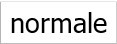 Valeur = normaleCOinSinOPACResults les balises COinS / OpenURL / Z39.88 dans les pages de résultat de l'OPAC.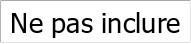 Attention : cette option ralentit les temps de réponse de l'OPAC.Valeur = Ne pas inclureDisplayOPACiconsXSLT les icônes du format, du public et du type de document dans les résultats de recherche et les pages détaillées de l'OPAC (XSLT activée, et MARC21 uniquement).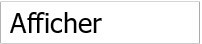 GoogleIndicTransliteration GoogleIndicTransliteration à l'OPAC.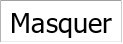 Valeur = Masquerhidelostitems les exemplaires perdus sur les pages de résultat et de détail.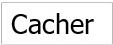 Withdrawn et damage ne sont pas impactés. Il est nécessaire de paramétrer l’index LOST de Zebra. OR le 8/3/2018Valeur = CacherHighlightOwnItemsOnOPACHighlightOwnItemsOnOPACWhich résultats en provenance 	 en mettant les résultats en avant et en augmentant la taille ou en surlignant les colonnes pour ces résultats. (Non-XSLT seulement)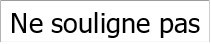 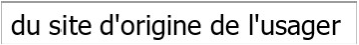 Valeurs = Ne souligne pas ; du site d’origine de l’usagerLibraryNameAfficher 	 à l'OPAC comme nom de la bibliothèque.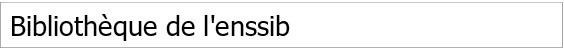 Valeurs = Bibliothèque de l’EnssibNoLoginInstructionsAfficher le code HTML suivant sur le formulaire d'authentification des adhérents à l'OPAC. Cliquer pour modifierOpacAdditionalStylesheetInclure la feuille de style CSS supplémentaire 	 pour outrepasser les paramètres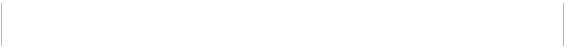 spécifiques depuis la feuille de style par défaut (laisser vide pour désactiver). Inscrivez juste le nom du fichier, un chemin local complet ou une URL complète commençant par http:// (si le fichier est sur un serveur distant). Merci de noter que si seul un nom de fichier est entré, le fichier devra se trouver dans le sous-dossier css pour chaque thème et langage actif dans le dossier des modèles de Koha. Un chemin local est attendu pour démarrer depuis votre fichier HTTP source.Pas utilisation de feuilles de style supplémentaires par principe sauf si besoin ponctuel particulier (pour les périodiques notamment). OR le 25/01/2018OpacAddMastheadLibraryPulldown un menu de sélection de la bibliothèque dans les en-têtes de l'OPAC.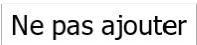 Valeur = Ne pas ajouterOPACBaseURLopac.pref#OPACBaseURL# L'adresse de l'OPAC est 	 opac.pref#OPACBaseURL# . Ça doit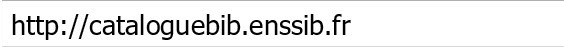 être une URL complète, commençant par http:// ou https://. Ne pas inclure de barre oblique dans l'URL. (Ça doir être rempli correctement pour les RSS, unAPI, et les plugins de recherche pour que ça marche.)Valeur = https://cataloguebib.enssib.frPermet de choisir l’adresse (URL) de base pour l’opac. http:// est ajouté automatiquement. Ne pas modifier après installation. opaccreditsOpacCustomSearchRemplacer la boîte de recherche en haut des pages de l'OPAC par le code HTML suivant : Cliquer pour modifierSi on l’utilisait, ce serait conservé d’une version Koha à l’autre. OR le 25/01/2018Sert à personnaliser la barre de recherche, par exemple en la remplaçant par la barre de recherche d’EDS. OPACDisplay856uAsImageAfficher l'URI du champ 856$u comme une image sur les pages  Note : L'option OPACXSLT correspondante doit être activée.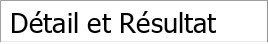 OU BIEN seulement détail, ou seulement résultatValable pour MARC 21 uniquementOpacExportOptionsopac.pref#OPacExportOptions#Sélectionnez les options d'export qui devraient être disponibles à partir de la page d'affichage des détails à l'OPAC 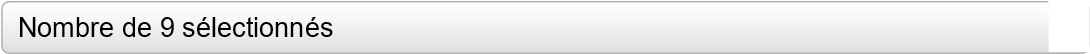 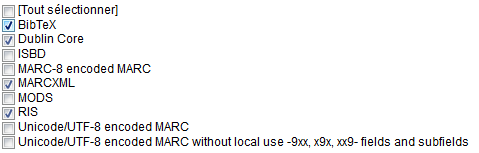 Valeurs = BIBTEX, Dublin Core, MARCXML, RISOPACFallbackUtiliser 	 comme thème de secours à l'OPAC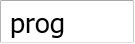 Boostrap est le seul thème disponible pour Koha. Pas d’autre thème envisage( OR le 08/03/2018)OpacFaviconUtiliser l'image à l'emplacement 	 pour l'image du favicon de l'OPAC. (Cela doit être une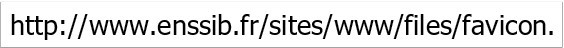 URL complète, commençant par http://.)Valeur = http://www.enssib.fr/sites/www/files/favicon.icoopacheaderInclure à l'en-tête de toutes les pages de l'OPAC le code HTML suivant : Cliquer pour modifierOpacHighlightedWordsNotHighlightedWords sur les pages de résultat et de détail les mots de la recherche. Pour empêcher certains mots d'être ainsi surlignés,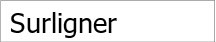  séparés par une barre verticale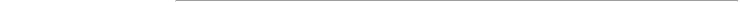 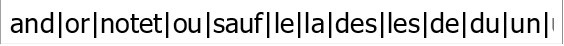 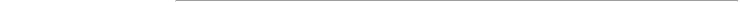 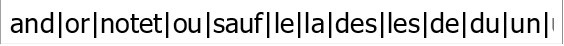 Valeurs = Surligner ; and|or|notet|ou|sauf|le|la|des|les|de|du|un|uneOPACHoldingsDefaultSortField opac.pref#OPACHoldingsDefaultSortField# est le champ de tri par défaut du tableau des réservations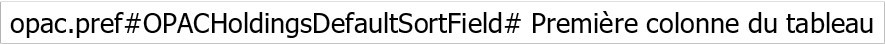 Autres options : bibliothèque actuelle et site d’origine. Comme un seule site et une seule bib = première colonne, c’est-à-dire le titre :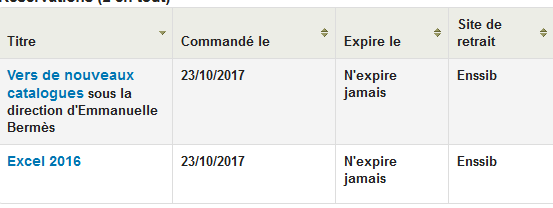 Valeur = Première colonne du tableauOpacKohaUrl le texte 'Propulsé par Koha' dans pieds de page de l'OPAC.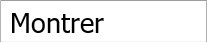 Valeur = MontrerOpacLangSelectorModeMontrée le 29/01/2018opac.pref#OpacLangSelectorMode# Afficher le sélecteur de langue sur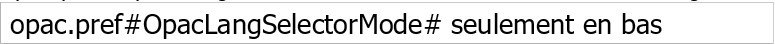 En bas : 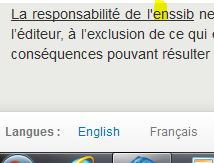 En haut : 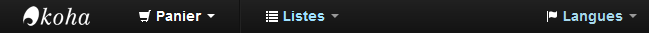 En bas et en haut : les 2 Fonctionnalité 3.22 ( https://www.tamil.fr/actu/koha_322.html)e d’Enssib est corrigé le 31/01/2018 (dans PS OpacCredits)Valeur actuelle=Seulement en hautLQ se renseigne sur les statistqiue d’utilisation de l’interface en anglais Message envoyé à la liste Koha (01-03-18)opaclayoutstylesheetopaclayoutstylesheetUtiliser la feuille de style CSS 	 sur toutes les pages de l'OPAC, au lieu du CSS par défaut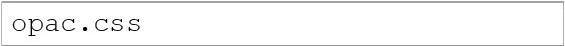 (utilisé en laissant ce champ vide). Écrivez juste un nom de fichier, un chemin d'accès local ou une URL complète commençant par le http:// (si le fichier se trouve sur un serveur distant). Veuillez noter que si vous écrivez juste un nom du fichier, le dossier devrait être dans le sous-répertoire de CSS pour chaque thème actif et la langue dans le répertoire des templates de Koha. On s'attend à ce qu'un chemin d'accès local commence par la racine HTTP de votre document .Valeur = opac.cssUtiliser la feuille de style CSS 	 sur toutes les pages de l'OPAC, au lieu du CSS par défaut(utilisé en laissant ce champ vide). Écrivez juste un nom de fichier, un chemin d'accès local ou une URL complète commençant par le http:// (si le fichier se trouve sur un serveur distant). Veuillez noter que si vous écrivez juste un nom du fichier, le dossier devrait être dans le sous-répertoire de CSS pour chaque thème actif et la langue dans le répertoire des templates de Koha. On s'attend à ce qu'un chemin d'accès local commence par la racine HTTP de votre document .Valeur = opac.cssOpacLocationBranchToDisplayOpacLocationBranchToDisplayAfficher 	 des exemplaires sur la page de détail de l'OPAC.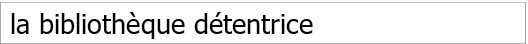 Valeur = Bibliothèque détentriceUne seule bibAfficher 	 des exemplaires sur la page de détail de l'OPAC.Valeur = Bibliothèque détentriceUne seule bibOpacLocationBranchToDisplayShelvingOpacLocationBranchToDisplayShelvingAfficher la localisation étagère sous 	 des exemplaires sur la page de détail de l'OPAC.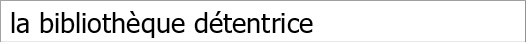 Valeur = Bibliothèque détentriceUne seule bibAfficher la localisation étagère sous 	 des exemplaires sur la page de détail de l'OPAC.Valeur = Bibliothèque détentriceUne seule bibOpacMaintenanceOpacMaintenance un avertissement à l'OPAC indiquant que le site est en maintenance. Notez que l'avertissement est identique à celui qui est affiché quand la base de données a besoin d'être mise à niveau.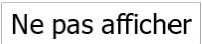 C’est la valeur Afficher qui avait été choisie avec ProgiloneMais Enssib n’utilise pas ce genre de message. un avertissement à l'OPAC indiquant que le site est en maintenance. Notez que l'avertissement est identique à celui qui est affiché quand la base de données a besoin d'être mise à niveau.C’est la valeur Afficher qui avait été choisie avec ProgiloneMais Enssib n’utilise pas ce genre de message.OpacMaintenanceOpacMaintenance un avertissement à l'OPAC indiquant que le site est en maintenance. Notez que l'avertissement est identique à celui qui est affiché quand la base de données a besoin d'être mise à niveau.C’est la valeur Afficher qui avait été choisie avec ProgiloneValeur = AfficherOpacMaintenanceNoticeOpacMaintenanceNoticeopac.pref#OpacMaintenanceNotice# Afficher le code HTML suivant lorsque OpacMaintenance est activé:Cliquer pour modifierTest en cours, qui , quoi, comment , quand ? : Personne ! le 25/01/2018<br>Test pour vérifier le point 7 de la partie 1 de l'opac</br>opac.pref#OpacMaintenanceNotice# Afficher le code HTML suivant lorsque OpacMaintenance est activé:Cliquer pour modifierTest en cours, qui , quoi, comment , quand ? : Personne ! le 25/01/2018<br>Test pour vérifier le point 7 de la partie 1 de l'opac</br>OpacMainUserBlockMontrée le 29/01/2018Afficher le code HTML suivant sur la page principale de l'OPAC : Cliquer pour modifier Valeur = <a href="http://www.enssib.fr/la-bibliotheque/services/suggerer-une-acquisition" target="_blank">suggestion d'acquisition!</a>Ce bloc peut être alimenté par les nouvelles dans outils/plus/nouvelles d’après progilone. En fait, cela signifie que des annonces programmées dans  outils seront affichées à peu près au même endroit (utilisée pour les semaines test par exemple). Exemple OpacMainUserBlock: 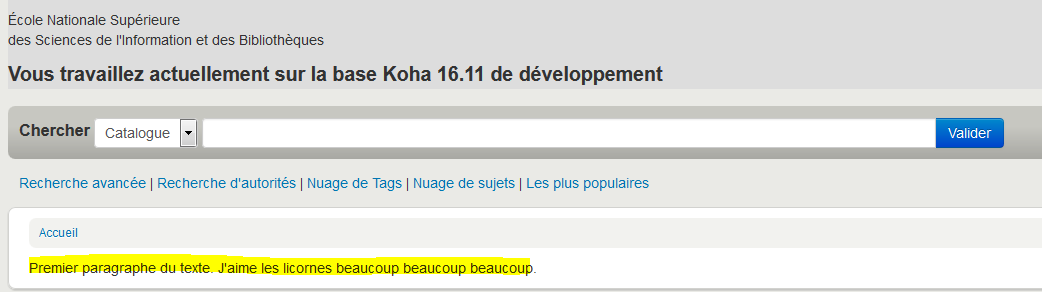 Exemple OpacMainUserBlock + annonce : 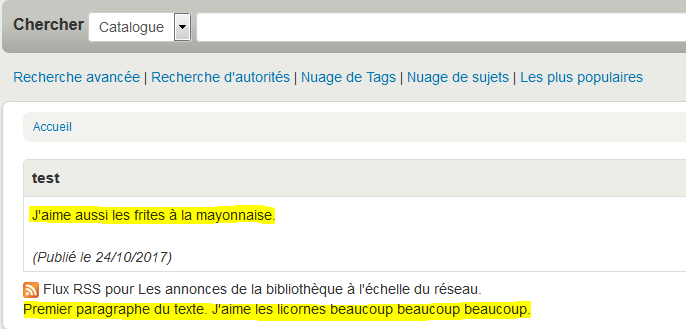 Je viens d'activer le message du Pôle Dev. Des services sur la pref. système ce qui donne en "langage machine"

Besoin d'un ouvrage absent du catalogue? Pensez 
<a href="http://www.enssib.fr/la-bibliotheque/services/suggerer-une-acquisition" target="_blank">suggestion d'acquisition!</a>





et en cliquant ça marche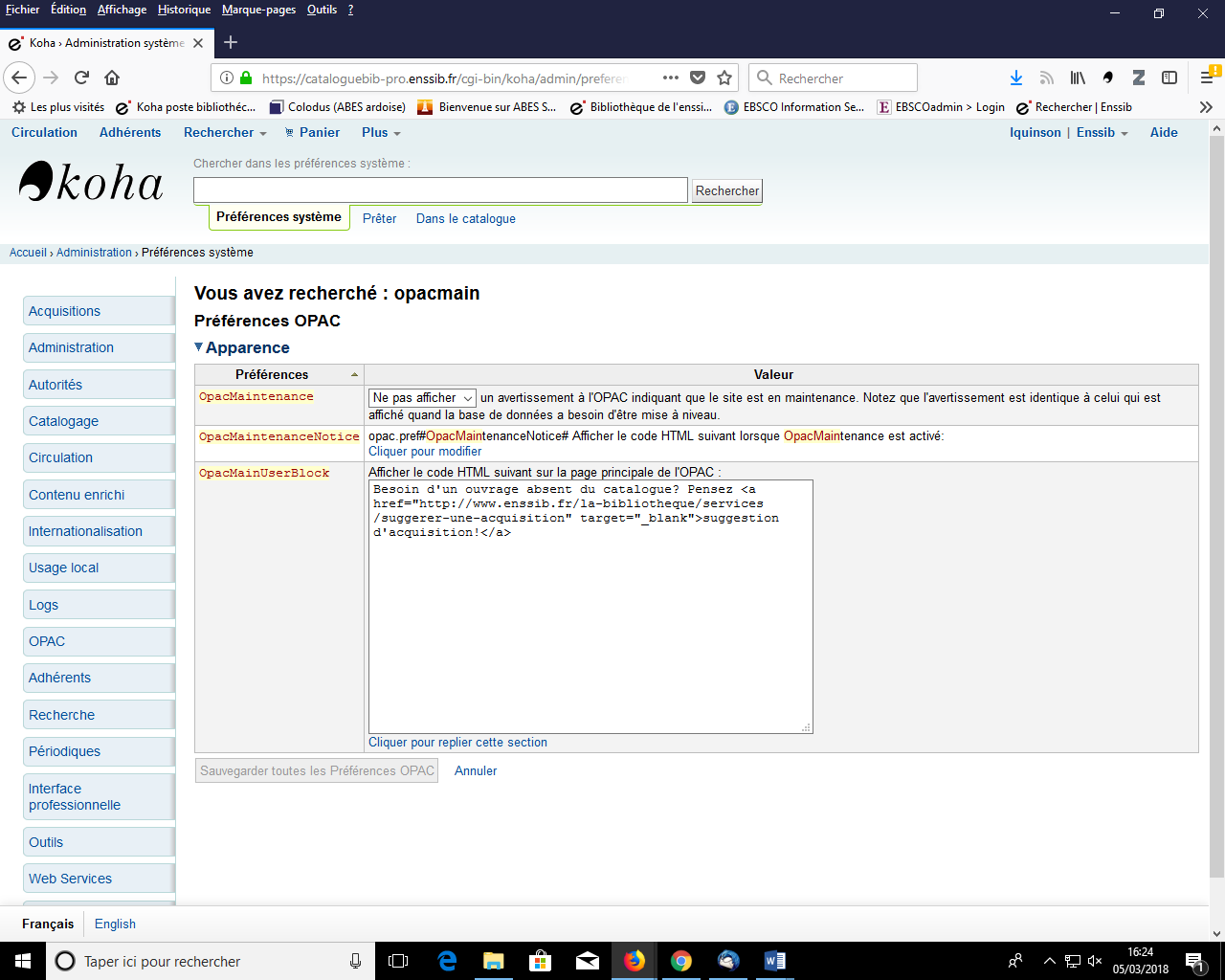 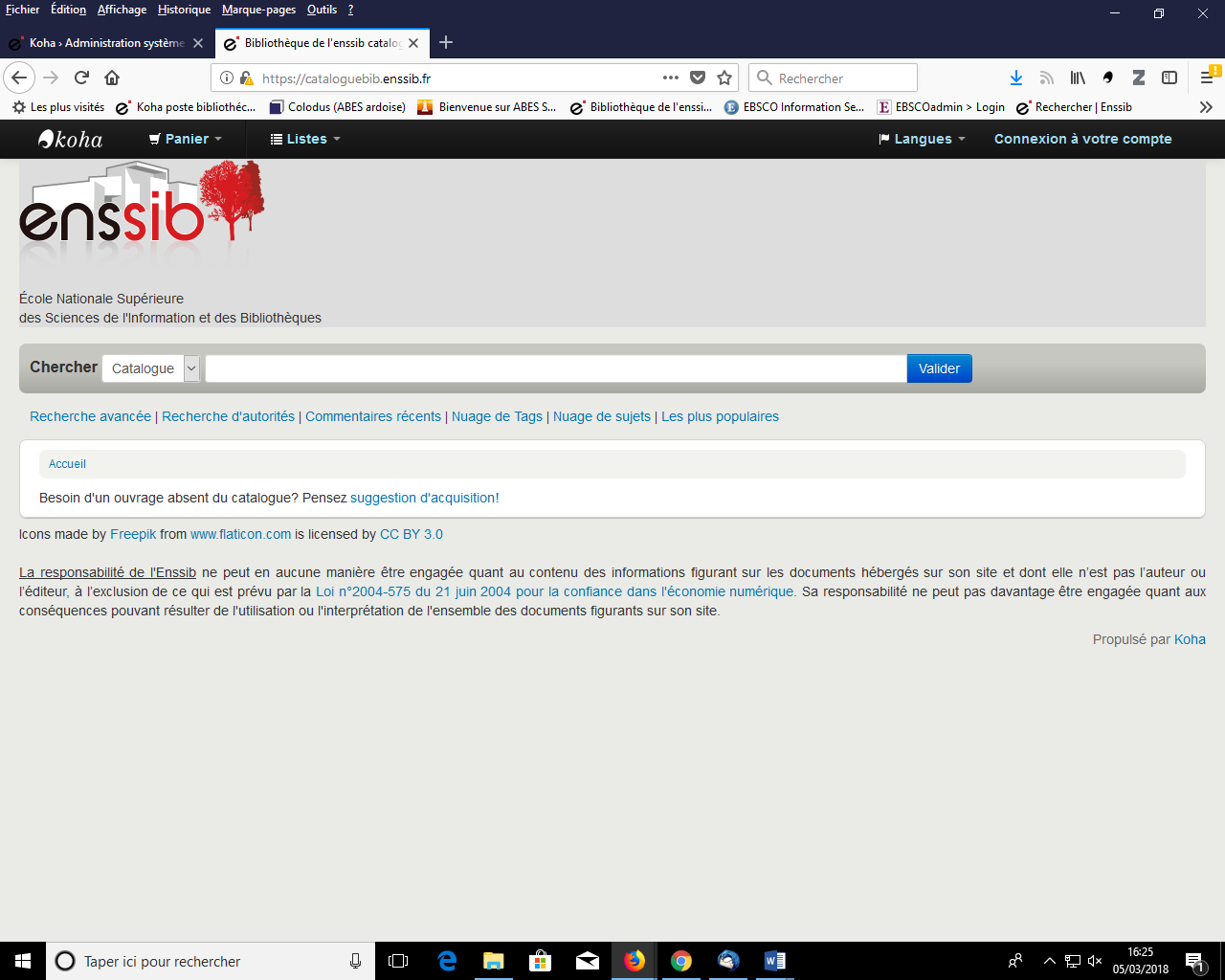 Valeur = <font size="+2">Besoin d'un ouvrage absent du catalogue? Pensez <a href="http://www.enssib.fr/la-bibliotheque/services/suggerer-une-acquisition" target="_blank">suggestion d'acquisition!</font> </a>Afficher le code HTML suivant sur la page principale de l'OPAC : Cliquer pour modifier Valeur = <a href="http://www.enssib.fr/la-bibliotheque/services/suggerer-une-acquisition" target="_blank">suggestion d'acquisition!</a>Ce bloc peut être alimenté par les nouvelles dans outils/plus/nouvelles d’après progilone. En fait, cela signifie que des annonces programmées dans  outils seront affichées à peu près au même endroit (utilisée pour les semaines test par exemple). Exemple OpacMainUserBlock: Exemple OpacMainUserBlock + annonce : Je viens d'activer le message du Pôle Dev. Des services sur la pref. système ce qui donne en "langage machine"

Besoin d'un ouvrage absent du catalogue? Pensez 
<a href="http://www.enssib.fr/la-bibliotheque/services/suggerer-une-acquisition" target="_blank">suggestion d'acquisition!</a>





et en cliquant ça marcheValeur = <font size="+2">Besoin d'un ouvrage absent du catalogue? Pensez <a href="http://www.enssib.fr/la-bibliotheque/services/suggerer-une-acquisition" target="_blank">suggestion d'acquisition!</font> </a>Afficher le code HTML suivant sur la page principale de l'OPAC : Cliquer pour modifier Valeur = <a href="http://www.enssib.fr/la-bibliotheque/services/suggerer-une-acquisition" target="_blank">suggestion d'acquisition!</a>Ce bloc peut être alimenté par les nouvelles dans outils/plus/nouvelles d’après progilone. En fait, cela signifie que des annonces programmées dans  outils seront affichées à peu près au même endroit (utilisée pour les semaines test par exemple). Exemple OpacMainUserBlock: Exemple OpacMainUserBlock + annonce : Je viens d'activer le message du Pôle Dev. Des services sur la pref. système ce qui donne en "langage machine"

Besoin d'un ouvrage absent du catalogue? Pensez 
<a href="http://www.enssib.fr/la-bibliotheque/services/suggerer-une-acquisition" target="_blank">suggestion d'acquisition!</a>





et en cliquant ça marcheValeur = <font size="+2">Besoin d'un ouvrage absent du catalogue? Pensez <a href="http://www.enssib.fr/la-bibliotheque/services/suggerer-une-acquisition" target="_blank">suggestion d'acquisition!</font> </a>OpacMaxItemsToDisplayOpacMaxItemsToDisplayAfficher jusqu'à 	 exemplaires sur la page de détail. Si la notice a plus d'exemplaires, un lien est affiché qui propose d'afficher tous les exemplaires.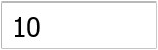 Valeur = 10, valeur par défautAfficher jusqu'à 	 exemplaires sur la page de détail. Si la notice a plus d'exemplaires, un lien est affiché qui propose d'afficher tous les exemplaires.Valeur = 10, valeur par défautOPACMySummaryHTMLOPACMySummaryHTMLInclure une colonne "Liens" dans les onglets "Mon résumé" et "Mon  historique de lecture" quand un lecteur est identifié dans l'OPAC, avec le code HTML suivant (laisser vide pour désactiver) :Note : Les codes {BIBLIONUMBER}, {TITLE}, {ISBN} et {AUTHOR} seront remplacés par les info correspondantes de la notice affichée.Cliquer pour modifierIl s’agit de l’onglet Mon compte (pas mon résumé). Exemple avec : <p>  Premier paragraphe du texte. {BIBLIONUMBER}, {TITLE}, {ISBN} et {AUTHOR}  J'aime les licornes beaucoup  beaucoup beaucoup.</p>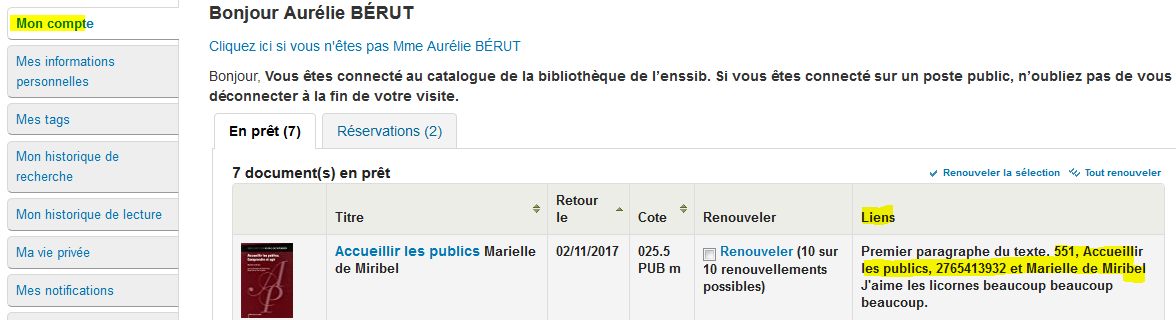 Mon historique de prêt :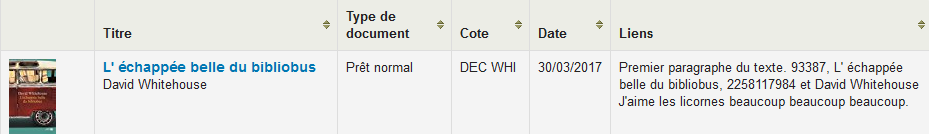 = Aucun intérêt :Valeur = videInclure une colonne "Liens" dans les onglets "Mon résumé" et "Mon  historique de lecture" quand un lecteur est identifié dans l'OPAC, avec le code HTML suivant (laisser vide pour désactiver) :Note : Les codes {BIBLIONUMBER}, {TITLE}, {ISBN} et {AUTHOR} seront remplacés par les info correspondantes de la notice affichée.Cliquer pour modifierIl s’agit de l’onglet Mon compte (pas mon résumé). Exemple avec : <p>  Premier paragraphe du texte. {BIBLIONUMBER}, {TITLE}, {ISBN} et {AUTHOR}  J'aime les licornes beaucoup  beaucoup beaucoup.</p>Mon historique de prêt := Aucun intérêt :Valeur = videOPACMySummaryNoteMontrée le 29/01/2018Note à afficher sur la page d'information sur l'adhérent. Cette note n'apparaît que lorsque l'adhérent s'est connecté.Cliquer pour modifierBonjour,<b />Vous êtes connecté au catalogue de la bibliothèque de l’Enssib. Si vous êtes connecté sur un poste public, n’oubliez pas de vous déconnecter à la fin de votre visite.e Enssib corrigé 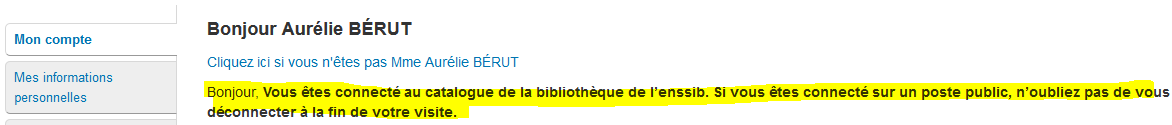 OpacNavMontrée le 29/01/2018OpacNavMontrée le 29/01/2018Affiche le code HTML suivant sur la colonne gauche de la page principale et la page des comptes personnels de l'OPAC (généralement des liens de navigation) : Cliquer pour modifierL’affichage se fait seulement dans la rubrique Mon historique de prêt du compte lecteur. Exemple (licorne) : 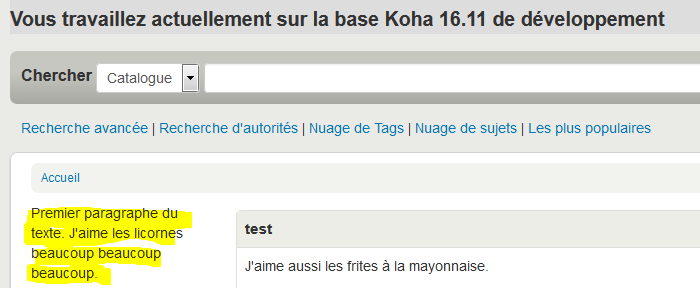 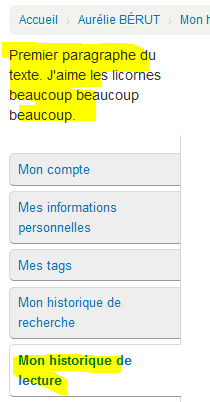 Valeur actuelle = videEn mode connecté les infos suggestions et réservations s’intercalent entre OpacNavBottom et OpacNav. Donc prévoir l’organisation des infos. OR le 8/03/2018Affiche le code HTML suivant sur la colonne gauche de la page principale et la page des comptes personnels de l'OPAC (généralement des liens de navigation) : Cliquer pour modifierL’affichage se fait seulement dans la rubrique Mon historique de prêt du compte lecteur. Exemple (licorne) : Valeur actuelle = videEn mode connecté les infos suggestions et réservations s’intercalent entre OpacNavBottom et OpacNav. Donc prévoir l’organisation des infos. OR le 8/03/2018Affiche le code HTML suivant sur la colonne gauche de la page principale et la page des comptes personnels de l'OPAC (généralement des liens de navigation) : Cliquer pour modifierL’affichage se fait seulement dans la rubrique Mon historique de prêt du compte lecteur. Exemple (licorne) : Valeur actuelle = videEn mode connecté les infos suggestions et réservations s’intercalent entre OpacNavBottom et OpacNav. Donc prévoir l’organisation des infos. OR le 8/03/2018OpacNavBottomOpacNavBottomAfficher le HTML suivant sur la colonne de gauche de la page d'accueil et de la page adhérent à l'OPAC, après OpacNav et avant les liens du compte adhérentCliquer pour modifierExemple (licorne) : 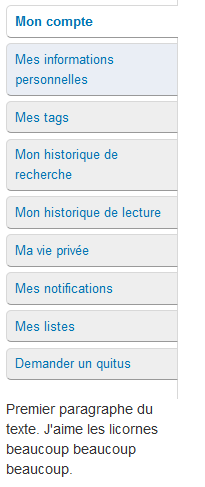 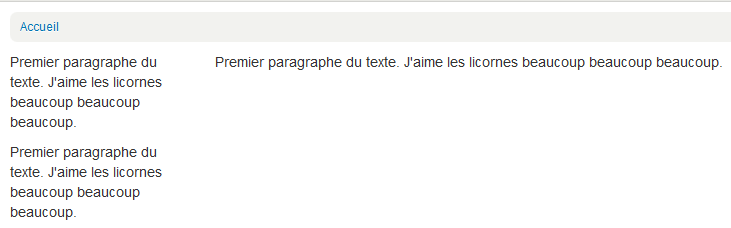 = affichage multiples : bug ou OR fait joujoux avec la base DEV ? Ne pas utiliser ce paramètre. 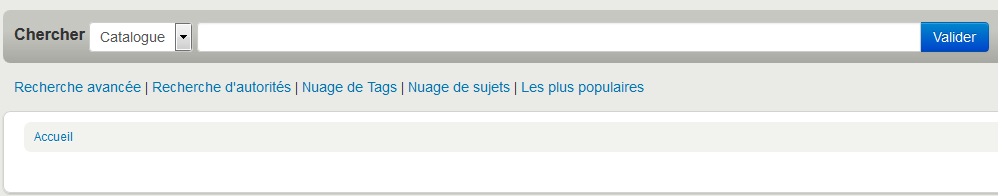 Valeur actuelle = videPb : après effacement du paramètre, ouverture et fermeture opac, toujours affichage le 24/10/17 à 10h29 : : bug ou OR fait joujoux avec la base DEV ?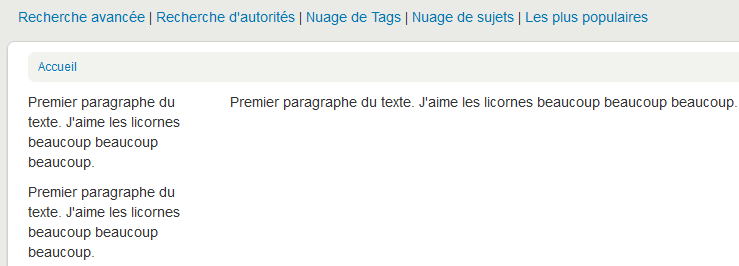 En mode connecté les infos suggestions et réservations s’intercalent entre OpacNavBottom et OpacNav. Donc prévoir l’organisation des infos. OR le 8/03/2018Afficher le HTML suivant sur la colonne de gauche de la page d'accueil et de la page adhérent à l'OPAC, après OpacNav et avant les liens du compte adhérentCliquer pour modifierExemple (licorne) : = affichage multiples : bug ou OR fait joujoux avec la base DEV ? Ne pas utiliser ce paramètre. Valeur actuelle = videPb : après effacement du paramètre, ouverture et fermeture opac, toujours affichage le 24/10/17 à 10h29 : : bug ou OR fait joujoux avec la base DEV ?En mode connecté les infos suggestions et réservations s’intercalent entre OpacNavBottom et OpacNav. Donc prévoir l’organisation des infos. OR le 8/03/2018Afficher le HTML suivant sur la colonne de gauche de la page d'accueil et de la page adhérent à l'OPAC, après OpacNav et avant les liens du compte adhérentCliquer pour modifierExemple (licorne) : = affichage multiples : bug ou OR fait joujoux avec la base DEV ? Ne pas utiliser ce paramètre. Valeur actuelle = videPb : après effacement du paramètre, ouverture et fermeture opac, toujours affichage le 24/10/17 à 10h29 : : bug ou OR fait joujoux avec la base DEV ?En mode connecté les infos suggestions et réservations s’intercalent entre OpacNavBottom et OpacNav. Donc prévoir l’organisation des infos. OR le 8/03/2018OpacNavRightOpacNavRightAfficher le code HTML suivant dans la colonne droite de la page principale sous le formulaire d'identification principal :Cliquer pour modifierInutile car on ne voit plus le formulaire d'identification principalValeur = videAfficher le code HTML suivant dans la colonne droite de la page principale sous le formulaire d'identification principal :Cliquer pour modifierInutile car on ne voit plus le formulaire d'identification principalValeur = videAfficher le code HTML suivant dans la colonne droite de la page principale sous le formulaire d'identification principal :Cliquer pour modifierInutile car on ne voit plus le formulaire d'identification principalValeur = videOPACNoResultsFoundOPACNoResultsFoundAfficher ce code HTML quand à l'OPAC aucun résultat n'est trouvé pour une recherche :Note : Vous pouvez insérer un texte de remplissage {QUERY_KW} qui sera remplacé par les mots-clés de la requête.Cliquer pour modifierVotre recherche n’a retourné aucun résultat. Vérifiez vos termes de recherche ou élargissez votre recherche.ATTENTION ! Fonctionne avec OPACSearchForTitleInAfficher ce code HTML quand à l'OPAC aucun résultat n'est trouvé pour une recherche :Note : Vous pouvez insérer un texte de remplissage {QUERY_KW} qui sera remplacé par les mots-clés de la requête.Cliquer pour modifierVotre recherche n’a retourné aucun résultat. Vérifiez vos termes de recherche ou élargissez votre recherche.ATTENTION ! Fonctionne avec OPACSearchForTitleInAfficher ce code HTML quand à l'OPAC aucun résultat n'est trouvé pour une recherche :Note : Vous pouvez insérer un texte de remplissage {QUERY_KW} qui sera remplacé par les mots-clés de la requête.Cliquer pour modifierVotre recherche n’a retourné aucun résultat. Vérifiez vos termes de recherche ou élargissez votre recherche.ATTENTION ! Fonctionne avec OPACSearchForTitleInOpacPublicOpacPublic opac.pref#OpacPublic# Koha OPAC comme public. Un OPAC privé exige l'authentification avant l'accès à l'OPAC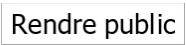 Valeur = Rendre public opac.pref#OpacPublic# Koha OPAC comme public. Un OPAC privé exige l'authentification avant l'accès à l'OPACValeur = Rendre public opac.pref#OpacPublic# Koha OPAC comme public. Un OPAC privé exige l'authentification avant l'accès à l'OPACValeur = Rendre publicOPACResultsLibraryOPACResultsLibraryopac.pref#OPACResultsLibrary# Pour les résultats de recherche dans l'OPAC, afficher ceux du document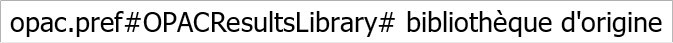 Veuillez noter que cette fonctionnalité est actuellement disponible pour MARC21 et UNIMARC.Une seule bibValeur = bibliothèque d’origineopac.pref#OPACResultsLibrary# Pour les résultats de recherche dans l'OPAC, afficher ceux du documentVeuillez noter que cette fonctionnalité est actuellement disponible pour MARC21 et UNIMARC.Une seule bibValeur = bibliothèque d’origineopac.pref#OPACResultsLibrary# Pour les résultats de recherche dans l'OPAC, afficher ceux du documentVeuillez noter que cette fonctionnalité est actuellement disponible pour MARC21 et UNIMARC.Une seule bibValeur = bibliothèque d’origineOPACResultsSidebarMontrée le 29/01/2018OPACResultsSidebarMontrée le 29/01/2018OPACResultsSidebarMontrée le 29/01/2018Inclure le code HTML suivant à la page de résultat de l'OPAC sous les facettes :Cliquer pour modifierExemple : peu d’intérêt à mon sens : 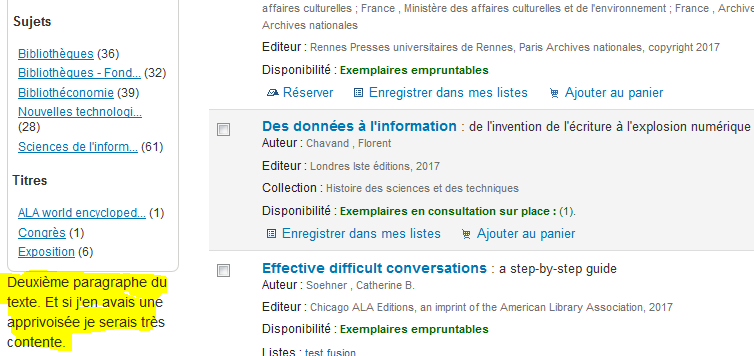 Valeur actuelle = videOPACSearchForTitleInOPACSearchForTitleInInclure une boîte "Plus de recherche" sur les pages de detail de l'OPAC contenant le code HTML suivant (laissez vide pour désactiver cette fonctionnalité) :Note : les variables {BIBLIONUMBER}, {CONTROLNUMBER}, {TITLE}, {ISBN}, {ISSN} et {AUTHOR} seront remplacés par les informations de la notice affichéeCliquer pour modifierATTENTION ! Fonctionne avec OPACNoResultsFound<li><a  href="http://worldcat.org/search?q={TITLE}" target="_blank">Other Libraries (WorldCat)</a></li> <li><a href="https://scholar.google.fr/scholar?q={ISBN}" target="_blank">Other Databases (Google Scholar)</a></li><li><a href="http://www.bookfinder.com/search/?author={AUTHOR}&title={TITLE}&st=xl&ac=qr" target="_blank">Online Stores (Bookfinder.com)</a></li><li><a href="http://openlibrary.org/search/?author=({AUTHOR})&title=({TITLE})" target="_blank">Open Library (openlibrary.org)</a></li>Inclure une boîte "Plus de recherche" sur les pages de detail de l'OPAC contenant le code HTML suivant (laissez vide pour désactiver cette fonctionnalité) :Note : les variables {BIBLIONUMBER}, {CONTROLNUMBER}, {TITLE}, {ISBN}, {ISSN} et {AUTHOR} seront remplacés par les informations de la notice affichéeCliquer pour modifierATTENTION ! Fonctionne avec OPACNoResultsFound<li><a  href="http://worldcat.org/search?q={TITLE}" target="_blank">Other Libraries (WorldCat)</a></li> <li><a href="https://scholar.google.fr/scholar?q={ISBN}" target="_blank">Other Databases (Google Scholar)</a></li><li><a href="http://www.bookfinder.com/search/?author={AUTHOR}&title={TITLE}&st=xl&ac=qr" target="_blank">Online Stores (Bookfinder.com)</a></li><li><a href="http://openlibrary.org/search/?author=({AUTHOR})&title=({TITLE})" target="_blank">Open Library (openlibrary.org)</a></li>Inclure une boîte "Plus de recherche" sur les pages de detail de l'OPAC contenant le code HTML suivant (laissez vide pour désactiver cette fonctionnalité) :Note : les variables {BIBLIONUMBER}, {CONTROLNUMBER}, {TITLE}, {ISBN}, {ISSN} et {AUTHOR} seront remplacés par les informations de la notice affichéeCliquer pour modifierATTENTION ! Fonctionne avec OPACNoResultsFound<li><a  href="http://worldcat.org/search?q={TITLE}" target="_blank">Other Libraries (WorldCat)</a></li> <li><a href="https://scholar.google.fr/scholar?q={ISBN}" target="_blank">Other Databases (Google Scholar)</a></li><li><a href="http://www.bookfinder.com/search/?author={AUTHOR}&title={TITLE}&st=xl&ac=qr" target="_blank">Online Stores (Bookfinder.com)</a></li><li><a href="http://openlibrary.org/search/?author=({AUTHOR})&title=({TITLE})" target="_blank">Open Library (openlibrary.org)</a></li>OpacSeparateHoldingsOpacSeparateHoldingsBranchOpacSeparateHoldingsOpacSeparateHoldingsBranch les exemplaires affichés en deux onglets, dont le premier contient les exemplaires dont la 	 est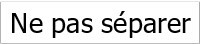 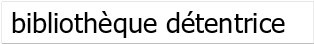 la bibliothèque de connexion de l'usager. Le second onglet contiendra tous les autres exemplaires.Une seule bib à l’enssibHome = bib qui a achetéHoldings = bib détentriceValeur = Ne pas séparer ; Bibliothèque détentrice les exemplaires affichés en deux onglets, dont le premier contient les exemplaires dont la 	 estla bibliothèque de connexion de l'usager. Le second onglet contiendra tous les autres exemplaires.Une seule bib à l’enssibHome = bib qui a achetéHoldings = bib détentriceValeur = Ne pas séparer ; Bibliothèque détentrice les exemplaires affichés en deux onglets, dont le premier contient les exemplaires dont la 	 estla bibliothèque de connexion de l'usager. Le second onglet contiendra tous les autres exemplaires.Une seule bib à l’enssibHome = bib qui a achetéHoldings = bib détentriceValeur = Ne pas séparer ; Bibliothèque détentriceOPACShowBarcodeMontrée le 29/01/2018OPACShowBarcodeMontrée le 29/01/2018 le code à barres de l'exemplaire dans l'onglet Exemplaires.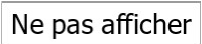 ExempleSans :                                                                 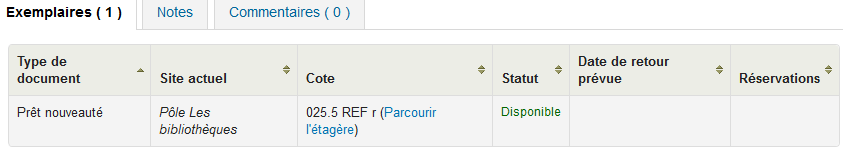 Avec :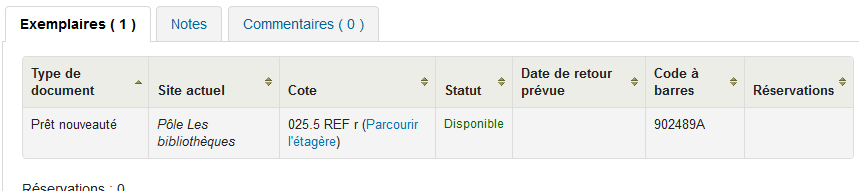 Valeur = ne pas afficher le code à barres de l'exemplaire dans l'onglet Exemplaires.ExempleSans :                                                                 Avec :Valeur = ne pas afficher le code à barres de l'exemplaire dans l'onglet Exemplaires.ExempleSans :                                                                 Avec :Valeur = ne pas afficherOPACShowCheckoutNameOPACShowCheckoutName à l'OPAC les noms des emprunteurs des documents.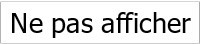 Valeur = Ne pas afficher à l'OPAC les noms des emprunteurs des documents.Valeur = Ne pas afficher à l'OPAC les noms des emprunteurs des documents.Valeur = Ne pas afficherOPACShowHoldQueueDetailsOPACShowHoldQueueDetails des lecteurs dans l'OPAC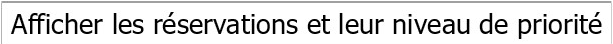 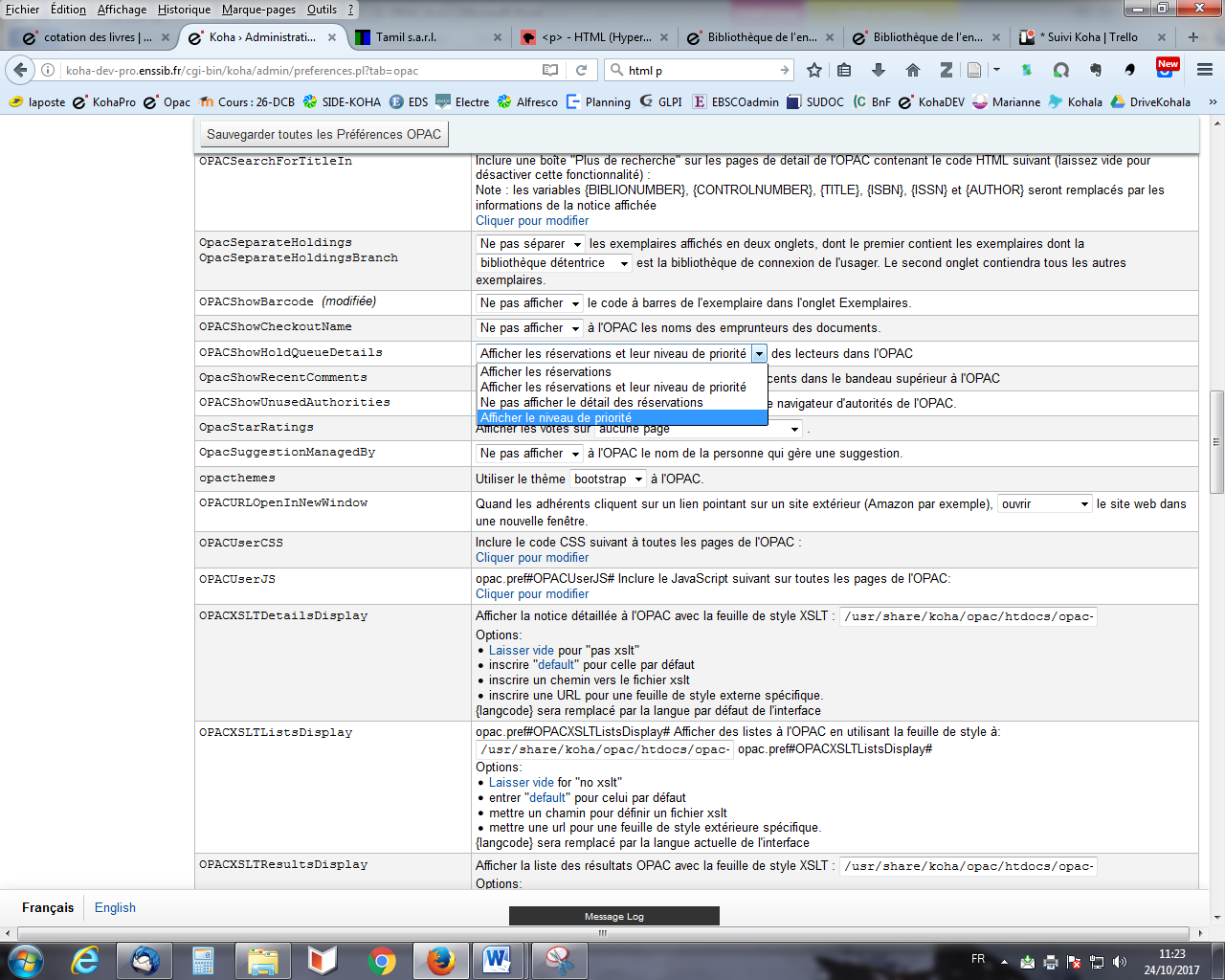 Exemples Afficher les résa et leur niveau de priorité :  ou 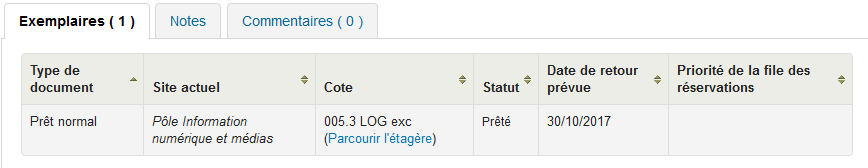 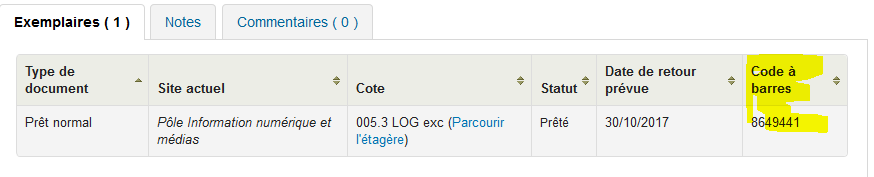 Afficher les réservations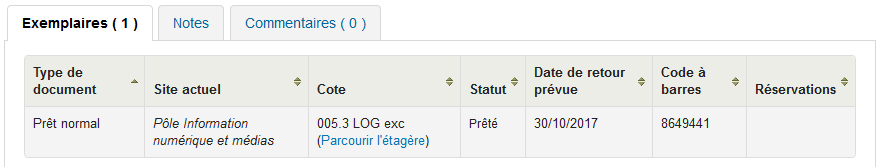 Afficher le niveau de priorité : 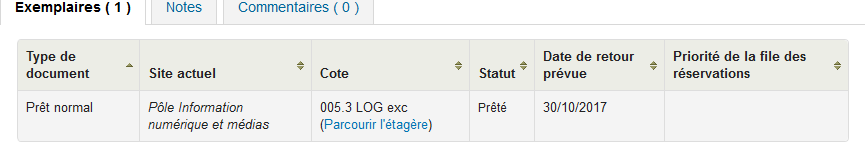 Ne pas afficher : =Gros pb de stabilité de l’affichage. Est-ce parce que c’est en dev ? ou bug ? Autre gros pb cet exe est réservé, mais ce n’est pas affiché. :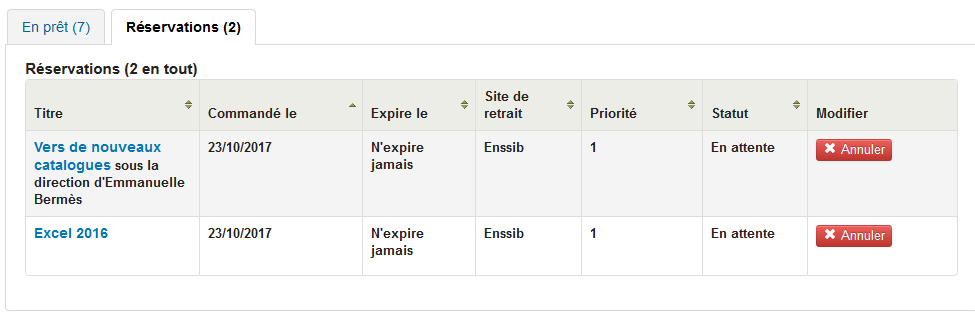 De plus si j’essaie de réserver à nouveau, le message est erroné : 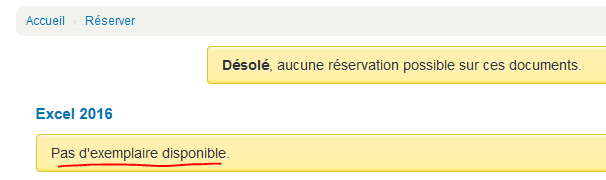 J’essaye en prod :Même absence d’info affichée dans les colonnes réservation de l’exemplaire, même message erroné quand je tente de réserver une deuxième fois. En revanche l’affichage selon le changement de paramètre est stable = affichage des résa et du niveau :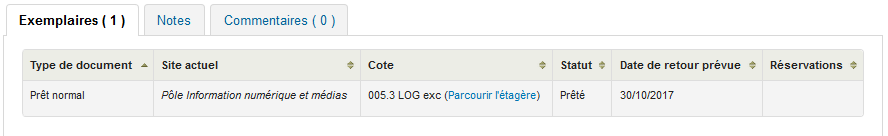 Comment faire pour que les infos s’affichent ? Pour modifier le message et l’adapter aux différentes situations ? à combiner avec les règles de circ. OR le 8/03/2018 des lecteurs dans l'OPACExemples Afficher les résa et leur niveau de priorité :  ou Afficher les réservationsAfficher le niveau de priorité : Ne pas afficher : =Gros pb de stabilité de l’affichage. Est-ce parce que c’est en dev ? ou bug ? Autre gros pb cet exe est réservé, mais ce n’est pas affiché. :De plus si j’essaie de réserver à nouveau, le message est erroné : J’essaye en prod :Même absence d’info affichée dans les colonnes réservation de l’exemplaire, même message erroné quand je tente de réserver une deuxième fois. En revanche l’affichage selon le changement de paramètre est stable = affichage des résa et du niveau :Comment faire pour que les infos s’affichent ? Pour modifier le message et l’adapter aux différentes situations ? à combiner avec les règles de circ. OR le 8/03/2018 des lecteurs dans l'OPACExemples Afficher les résa et leur niveau de priorité :  ou Afficher les réservationsAfficher le niveau de priorité : Ne pas afficher : =Gros pb de stabilité de l’affichage. Est-ce parce que c’est en dev ? ou bug ? Autre gros pb cet exe est réservé, mais ce n’est pas affiché. :De plus si j’essaie de réserver à nouveau, le message est erroné : J’essaye en prod :Même absence d’info affichée dans les colonnes réservation de l’exemplaire, même message erroné quand je tente de réserver une deuxième fois. En revanche l’affichage selon le changement de paramètre est stable = affichage des résa et du niveau :Comment faire pour que les infos s’affichent ? Pour modifier le message et l’adapter aux différentes situations ? à combiner avec les règles de circ. OR le 8/03/2018OpacShowRecentCommentsMontrée le 29/01/2018OpacShowRecentCommentsMontrée le 29/01/2018OpacShowRecentCommentsMontrée le 29/01/2018 un lien vers les commentaires récents dans le bandeau supérieur à l'OPAC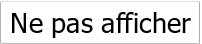 Exemple avec Afficher : 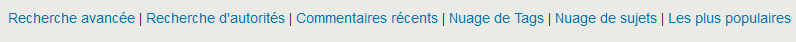 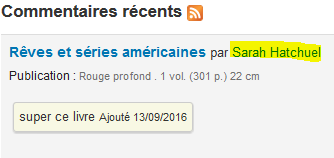 Outils/commentaires :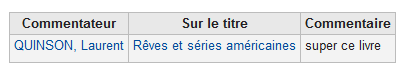 En prod : 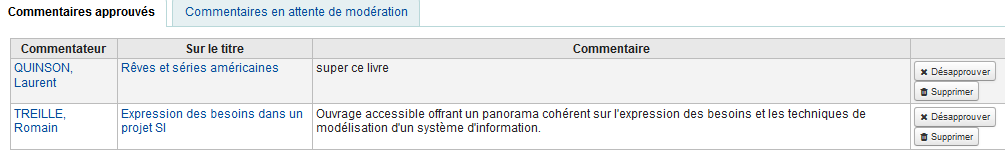  Proposition : Afficher Valeur = AfficherOPACShowUnusedAuthoritiesOPACShowUnusedAuthorities les autorités non utilisées dans le navigateur d'autorités de l'OPAC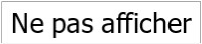 Valeur = Ne pas afficher les autorités non utilisées dans le navigateur d'autorités de l'OPACValeur = Ne pas afficher les autorités non utilisées dans le navigateur d'autorités de l'OPACValeur = Ne pas afficherOpacStarRatingsMontrée le 29/01/2018OpacStarRatingsMontrée le 29/01/2018OpacStarRatingsMontrée le 29/01/2018Afficher les votes sur 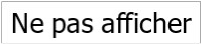 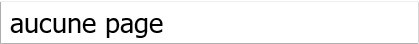 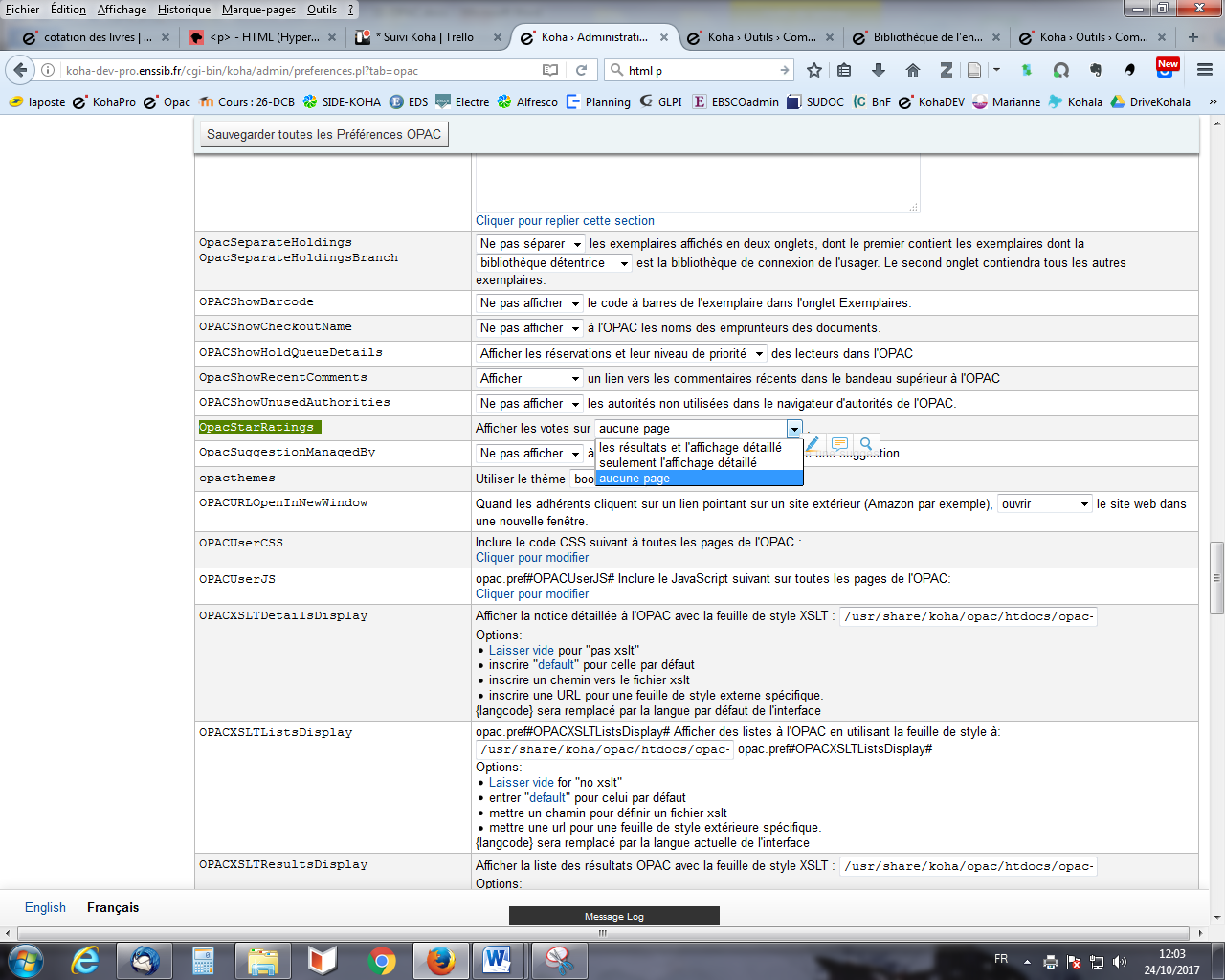 Affichages :  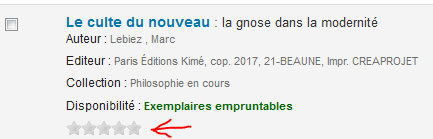 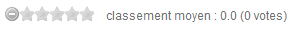 Proposition : Afficher sur toutes les pagesValeur = aucune pageAfficher les votes sur Affichages :  Proposition : Afficher sur toutes les pagesValeur = aucune pageOpacSuggestionManagedByOpacSuggestionManagedByà l'OPAC le nom de la personne qui gère une suggestion.Selon utilisation de la fonctionnalité suggestion d’achat KohaValeur actuelle = ne pas afficherà l'OPAC le nom de la personne qui gère une suggestion.Selon utilisation de la fonctionnalité suggestion d’achat KohaValeur actuelle = ne pas afficherà l'OPAC le nom de la personne qui gère une suggestion.Selon utilisation de la fonctionnalité suggestion d’achat KohaValeur actuelle = ne pas afficherOPACthemes OPACthemes Utiliser le thème 	 à l'OPAC.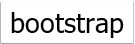 Seul thème possibleUtiliser le thème 	 à l'OPAC.Seul thème possibleUtiliser le thème 	 à l'OPAC.Seul thème possibleOPACURLOpenInNewWindowOPACURLOpenInNewWindowQuand les adhérents cliquent sur un lien pointant sur un site extérieur (Amazon par exemple),  le site web dans une nouvelle fenêtre.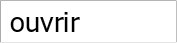 Si pas ouvrir, alors ouverture d’amazone dans le même onglet, à la place du catalogueValeur = OuvrirQuand les adhérents cliquent sur un lien pointant sur un site extérieur (Amazon par exemple),  le site web dans une nouvelle fenêtre.Si pas ouvrir, alors ouverture d’amazone dans le même onglet, à la place du catalogueValeur = OuvrirQuand les adhérents cliquent sur un lien pointant sur un site extérieur (Amazon par exemple),  le site web dans une nouvelle fenêtre.Si pas ouvrir, alors ouverture d’amazone dans le même onglet, à la place du catalogueValeur = OuvrirOPACUserCSSOPACUserCSSInclure le code CSS suivant à toutes les pages de l'OPAC : Cliquer pour modifier.label-856{background-color:#ddd;color:#0088cc;font-weight:bold;font-size: 14px}.no-image{display: none !important;}Première ligne =  sert à mettre en relief l’intitulé de la zone 856 : 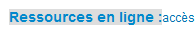 Deuxième ligne=sert à ne pas afficher la mention « pas d’image disponible » cf. Opac_AffichageLigne type CSS : .CLASSE{instruction}Inclure le code CSS suivant à toutes les pages de l'OPAC : Cliquer pour modifier.label-856{background-color:#ddd;color:#0088cc;font-weight:bold;font-size: 14px}.no-image{display: none !important;}Première ligne =  sert à mettre en relief l’intitulé de la zone 856 : Deuxième ligne=sert à ne pas afficher la mention « pas d’image disponible » cf. Opac_AffichageLigne type CSS : .CLASSE{instruction}Inclure le code CSS suivant à toutes les pages de l'OPAC : Cliquer pour modifier.label-856{background-color:#ddd;color:#0088cc;font-weight:bold;font-size: 14px}.no-image{display: none !important;}Première ligne =  sert à mettre en relief l’intitulé de la zone 856 : Deuxième ligne=sert à ne pas afficher la mention « pas d’image disponible » cf. Opac_AffichageLigne type CSS : .CLASSE{instruction}OPACUserJSOPACUserJSopac.pref#OPACUserJS# Inclure le JavaScript suivant sur toutes les pages de l'OPAC:Cliquer pour modifierValeur = videopac.pref#OPACUserJS# Inclure le JavaScript suivant sur toutes les pages de l'OPAC:Cliquer pour modifierValeur = videopac.pref#OPACUserJS# Inclure le JavaScript suivant sur toutes les pages de l'OPAC:Cliquer pour modifierValeur = videOPACXSLTDetailsDisplayOPACXSLTDetailsDisplayAfficher la notice détaillée à l'OPAC avec la feuille de style XSLT : 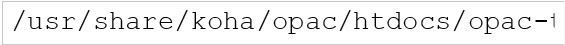 Options: Laisser vide pour "pas xslt"inscrire "default" pour celle par défaut inscrire un chemin vers le fichier xslt inscrire une URL pour une feuille de style externe spécifique.{langcode} sera remplacé par la langue par défaut de l'interfaceValeur = /usr/share/koha/opac/htdocs/opac-tmpl/bootstrap/{langcode}/xslt/UNIMARCslim2OPACDetail-enssib.xslAfficher la notice détaillée à l'OPAC avec la feuille de style XSLT : Options: Laisser vide pour "pas xslt"inscrire "default" pour celle par défaut inscrire un chemin vers le fichier xslt inscrire une URL pour une feuille de style externe spécifique.{langcode} sera remplacé par la langue par défaut de l'interfaceValeur = /usr/share/koha/opac/htdocs/opac-tmpl/bootstrap/{langcode}/xslt/UNIMARCslim2OPACDetail-enssib.xslAfficher la notice détaillée à l'OPAC avec la feuille de style XSLT : Options: Laisser vide pour "pas xslt"inscrire "default" pour celle par défaut inscrire un chemin vers le fichier xslt inscrire une URL pour une feuille de style externe spécifique.{langcode} sera remplacé par la langue par défaut de l'interfaceValeur = /usr/share/koha/opac/htdocs/opac-tmpl/bootstrap/{langcode}/xslt/UNIMARCslim2OPACDetail-enssib.xslOPACXSLTListsDisplayOPACXSLTListsDisplayopac.pref#OPACXSLTListsDisplay# Afficher des listes à l'OPAC en utilisant la feuille de style à: 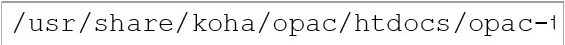 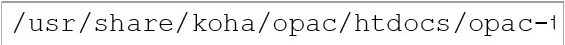 opac.pref#OPACXSLTListsDisplay#Options:Laisser vide for "no xslt"entrer "default" pour celui par défaut mettre un chemin pour définir un fichier xslt mettre une url pour une feuille de style extérieure spécifique.{langcode} sera remplacé par la langue actuelle de l'interfaceValeur = /usr/share/koha/opac/htdocs/opac-tmpl/bootstrap/{langcode}/xslt/UNIMARCslim2OPACResults-enssib.xslPb 16.11 Enssib : le biblionumber n’est pas récupéré ce qui empêche l’ouverture des notices depuis la liste. Cf. ticket 1646. opac.pref#OPACXSLTListsDisplay# Afficher des listes à l'OPAC en utilisant la feuille de style à: opac.pref#OPACXSLTListsDisplay#Options:Laisser vide for "no xslt"entrer "default" pour celui par défaut mettre un chemin pour définir un fichier xslt mettre une url pour une feuille de style extérieure spécifique.{langcode} sera remplacé par la langue actuelle de l'interfaceValeur = /usr/share/koha/opac/htdocs/opac-tmpl/bootstrap/{langcode}/xslt/UNIMARCslim2OPACResults-enssib.xslPb 16.11 Enssib : le biblionumber n’est pas récupéré ce qui empêche l’ouverture des notices depuis la liste. Cf. ticket 1646. opac.pref#OPACXSLTListsDisplay# Afficher des listes à l'OPAC en utilisant la feuille de style à: opac.pref#OPACXSLTListsDisplay#Options:Laisser vide for "no xslt"entrer "default" pour celui par défaut mettre un chemin pour définir un fichier xslt mettre une url pour une feuille de style extérieure spécifique.{langcode} sera remplacé par la langue actuelle de l'interfaceValeur = /usr/share/koha/opac/htdocs/opac-tmpl/bootstrap/{langcode}/xslt/UNIMARCslim2OPACResults-enssib.xslPb 16.11 Enssib : le biblionumber n’est pas récupéré ce qui empêche l’ouverture des notices depuis la liste. Cf. ticket 1646. OPACXSLTResultsDisplayOPACXSLTResultsDisplayAfficher la liste des résultats OPAC avec la feuille de style XSLT : 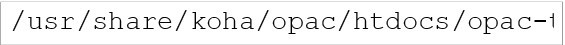 Options:Laisser vide pour "pas xslt" inscrire "default" pour celle par défaut inscrire un chemin vers le fichier xslt inscrire une URL pour une feuille de style externe spécifique.{langcode} sera remplacé par la langue par défaut de l'interfaceValeur = /usr/share/koha/opac/htdocs/opac-tmpl/bootstrap/{langcode}/xslt/UNIMARCslim2OPACResults-enssib.xslAfficher la liste des résultats OPAC avec la feuille de style XSLT : Options:Laisser vide pour "pas xslt" inscrire "default" pour celle par défaut inscrire un chemin vers le fichier xslt inscrire une URL pour une feuille de style externe spécifique.{langcode} sera remplacé par la langue par défaut de l'interfaceValeur = /usr/share/koha/opac/htdocs/opac-tmpl/bootstrap/{langcode}/xslt/UNIMARCslim2OPACResults-enssib.xslAfficher la liste des résultats OPAC avec la feuille de style XSLT : Options:Laisser vide pour "pas xslt" inscrire "default" pour celle par défaut inscrire un chemin vers le fichier xslt inscrire une URL pour une feuille de style externe spécifique.{langcode} sera remplacé par la langue par défaut de l'interfaceValeur = /usr/share/koha/opac/htdocs/opac-tmpl/bootstrap/{langcode}/xslt/UNIMARCslim2OPACResults-enssib.xslPréférencesValeurPatronSelfModificationBorrowerUnwantedFieldMontrée le 29/01/2018Les champs suivants database columns ne s'afficheront pas sur la page d'auto-modification de l'adhérent: 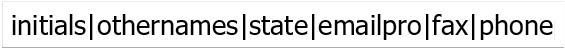  (colonnes séparées par |)initials|othernames|state|emailpro|fax|phonepro|B_phone|altcontactphone|mobile|passwordAucune info n’est modifiable pour le moment. Message Pour modifier, veuillez contacter la bibliothèque (ni adresse, ni civilité, ni date de naissance, ni autre contact etc.) Cf. paramètre ci-dessous et OPACPatronDetailsNE PAS UTILISER POUR LE MOMENTPatronSelfRegistrationAction OR attendue depuis le 25/01/2018PatronSelfRegistrationAction OR attendue depuis le 25/01/2018 opac.pref#PatronSelfRegistration# adhérents de la bibliothèque pour se faire inscrire ou modifier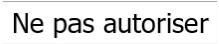 leur compte via l'OPAC. Note: Cela nécessite que PatronSelfRegistrationDefaultCategory soit configurée avec le code valide d'une catégorie d'adhérent.Est-il techniquement possible de faire autrement ? Oui si nécessaire. SB/OR doit vérifier dans la base de données les dates de modifications du compte adhérent pour savoir sil est nécessaire de les introduire dans LDAP.Cf. OPACPatronDetails opac.pref#PatronSelfRegistration# adhérents de la bibliothèque pour se faire inscrire ou modifierleur compte via l'OPAC. Note: Cela nécessite que PatronSelfRegistrationDefaultCategory soit configurée avec le code valide d'une catégorie d'adhérent.Est-il techniquement possible de faire autrement ? Oui si nécessaire. SB/OR doit vérifier dans la base de données les dates de modifications du compte adhérent pour savoir sil est nécessaire de les introduire dans LDAP.Cf. OPACPatronDetails opac.pref#PatronSelfRegistration# adhérents de la bibliothèque pour se faire inscrire ou modifierleur compte via l'OPAC. Note: Cela nécessite que PatronSelfRegistrationDefaultCategory soit configurée avec le code valide d'une catégorie d'adhérent.Est-il techniquement possible de faire autrement ? Oui si nécessaire. SB/OR doit vérifier dans la base de données les dates de modifications du compte adhérent pour savoir sil est nécessaire de les introduire dans LDAP.Cf. OPACPatronDetails opac.pref#PatronSelfRegistration# adhérents de la bibliothèque pour se faire inscrire ou modifierleur compte via l'OPAC. Note: Cela nécessite que PatronSelfRegistrationDefaultCategory soit configurée avec le code valide d'une catégorie d'adhérent.Est-il techniquement possible de faire autrement ? Oui si nécessaire. SB/OR doit vérifier dans la base de données les dates de modifications du compte adhérent pour savoir sil est nécessaire de les introduire dans LDAP.Cf. OPACPatronDetails opac.pref#PatronSelfRegistration# adhérents de la bibliothèque pour se faire inscrire ou modifierleur compte via l'OPAC. Note: Cela nécessite que PatronSelfRegistrationDefaultCategory soit configurée avec le code valide d'une catégorie d'adhérent.Est-il techniquement possible de faire autrement ? Oui si nécessaire. SB/OR doit vérifier dans la base de données les dates de modifications du compte adhérent pour savoir sil est nécessaire de les introduire dans LDAP.Cf. OPACPatronDetailsPatronSelfRegistrationAdditionalInstructionsAfficher les informations complémentaires suivantes pour les lecteurs qui auto-inscrivent via l'OPAC ( le HTML est autorisé ) :Cliquer pour modifierAfficher les informations complémentaires suivantes pour les lecteurs qui auto-inscrivent via l'OPAC ( le HTML est autorisé ) :Cliquer pour modifierAfficher les informations complémentaires suivantes pour les lecteurs qui auto-inscrivent via l'OPAC ( le HTML est autorisé ) :Cliquer pour modifierPatronSelfRegistrationBorrowerMandatoryFieldopac.pref#PatronSelfRegistrationBorrowerMandatoryField# Les champs suivantsdatabase columns doivent être remplis sur la page d'entrée de l'adhérent: 	 (séparer les champs avec |)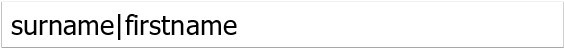 opac.pref#PatronSelfRegistrationBorrowerMandatoryField# Les champs suivantsdatabase columns doivent être remplis sur la page d'entrée de l'adhérent: 	 (séparer les champs avec |)opac.pref#PatronSelfRegistrationBorrowerMandatoryField# Les champs suivantsdatabase columns doivent être remplis sur la page d'entrée de l'adhérent: 	 (séparer les champs avec |)PatronSelfRegistrationBorrowerUnwantedFieldopac.pref#PatronSelfRegistrationBorrowerUnwantedField# Les champs suivantsdatabase columns ne s'afficheront passur la page d'auto-inscription de l'adhérent: 	 (séparer les champs par |)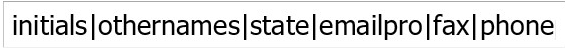 opac.pref#PatronSelfRegistrationBorrowerUnwantedField# Les champs suivantsdatabase columns ne s'afficheront passur la page d'auto-inscription de l'adhérent: 	 (séparer les champs par |)opac.pref#PatronSelfRegistrationBorrowerUnwantedField# Les champs suivantsdatabase columns ne s'afficheront passur la page d'auto-inscription de l'adhérent: 	 (séparer les champs par |)PatronSelfRegistrationDefaultCategoryUtiliser le code de catégorie de lecteur  comme la catégorie de lecteur par défaut pour les lecteurs enregistrés dans l'OPAC.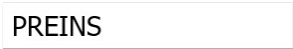 Ne pas supprimer PREINSUtiliser le code de catégorie de lecteur  comme la catégorie de lecteur par défaut pour les lecteurs enregistrés dans l'OPAC.Ne pas supprimer PREINSUtiliser le code de catégorie de lecteur  comme la catégorie de lecteur par défaut pour les lecteurs enregistrés dans l'OPAC.Ne pas supprimer PREINSUtiliser le code de catégorie de lecteur  comme la catégorie de lecteur par défaut pour les lecteurs enregistrés dans l'OPAC.Ne pas supprimer PREINSPatronSelfRegistrationEmailMustBeUnique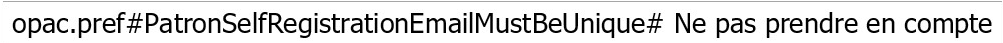 opac.pref#PatronSelfRegistrationEmailMustBeUnique# courriel des adhérents (borrowers.email) comme unique lors de l'auto-inscription. Un courriel ne sera pas accepté s'il existe déjà dans la base de données.opac.pref#PatronSelfRegistrationEmailMustBeUnique# courriel des adhérents (borrowers.email) comme unique lors de l'auto-inscription. Un courriel ne sera pas accepté s'il existe déjà dans la base de données.opac.pref#PatronSelfRegistrationEmailMustBeUnique# courriel des adhérents (borrowers.email) comme unique lors de l'auto-inscription. Un courriel ne sera pas accepté s'il existe déjà dans la base de données.opac.pref#PatronSelfRegistrationEmailMustBeUnique# courriel des adhérents (borrowers.email) comme unique lors de l'auto-inscription. Un courriel ne sera pas accepté s'il existe déjà dans la base de données.PatronSelfRegistrationExpireTemporaryAccountsDelayPatronSelfRegistrationExpireTemporaryAccountsDelaySupprimer les lecteurs enregistrés via l'OPAC, qui n'ont pas été validés après jours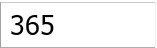 Supprimer les lecteurs enregistrés via l'OPAC, qui n'ont pas été validés après joursSupprimer les lecteurs enregistrés via l'OPAC, qui n'ont pas été validés après joursPatronSelfRegistrationLibraryListopac.pref#PatronSelfRegistrationLibraryList# Activer l'auto-inscription pour les sites suivants:opac.pref#PatronSelfRegistrationLibraryList# Activer l'auto-inscription pour les sites suivants:PatronSelfRegistrationPrefillFormPatronSelfRegistrationVerifyByEmail opac.pref#PatronSelfRegistrationLibraryList# (séparer les branchcode par |).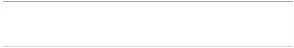 opac.pref#PatronSelfRegistrationLibraryList# S'il est vide, tous les sites seront listés.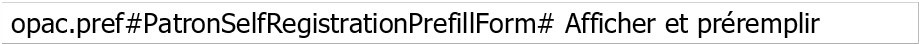 opac.pref#PatronSelfRegistrationPrefillForm# le formulaire de connexion après qu'un adhérent se soit enregistré luimême. qu'un adhérent auto-enregistré valide son inscription par courriel.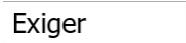  opac.pref#PatronSelfRegistrationLibraryList# (séparer les branchcode par |).opac.pref#PatronSelfRegistrationLibraryList# S'il est vide, tous les sites seront listés.opac.pref#PatronSelfRegistrationPrefillForm# le formulaire de connexion après qu'un adhérent se soit enregistré luimême. qu'un adhérent auto-enregistré valide son inscription par courriel.PréférencesPréférencesPréférencesValeurnumSearchRSSResultsnumSearchRSSResultsnumSearchRSSResultsAfficher 	 notices dans les flux RSS des résultats de recherche.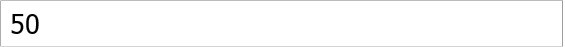 20 par défautOPACAcquisitionDetailsOPACAcquisitionDetails les informations relatives à l'acquisition des exemplaires sur la page de détail de l'OPAC.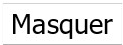 Masquer : 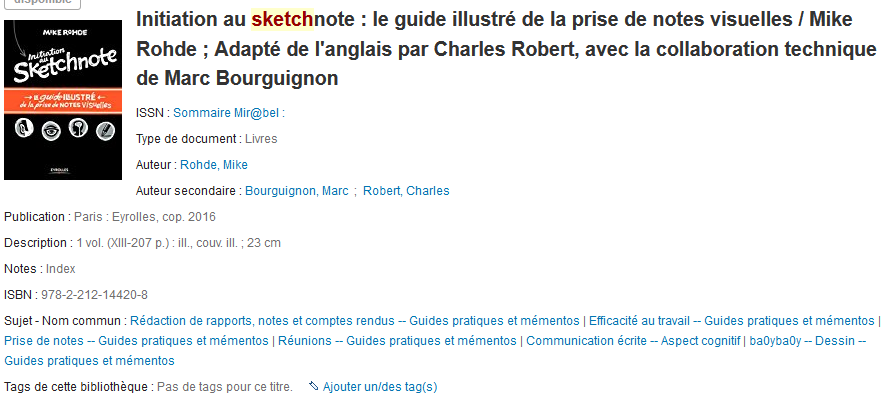 Afficher =idem :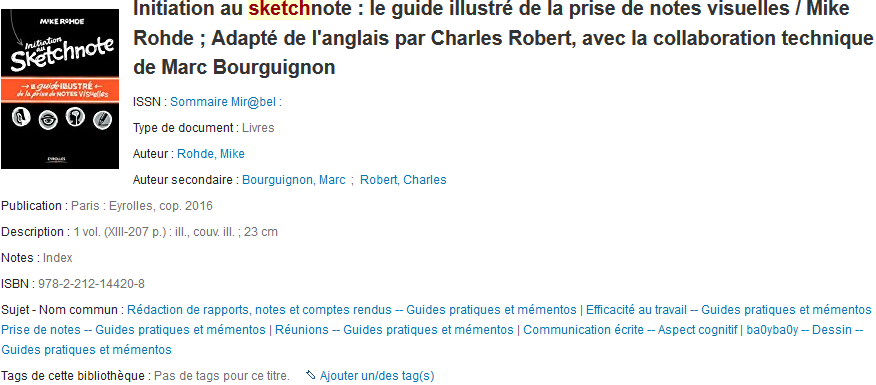 24/10/17 : le lien issn mir@bel, qui n’a rien à faire là, ouvre sur la page de recherche du sudocValeur actuelle = MasquerNous on masque mais si on voulait afficher il faudrait aller travailler sur les paramétrages du module acquisition les informations relatives à l'acquisition des exemplaires sur la page de détail de l'OPAC.Masquer : Afficher =idem :24/10/17 : le lien issn mir@bel, qui n’a rien à faire là, ouvre sur la page de recherche du sudocValeur actuelle = MasquerNous on masque mais si on voulait afficher il faudrait aller travailler sur les paramétrages du module acquisitionOpacAuthoritiesOpacAuthoritiesOpacAuthorities les adhérents à faire des recherches dans les notices d'autorité.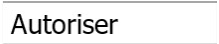 Script misc/cronjobs/build_browser_and_cloud.pl pour créer la liste de feuilletage (Progilone pour la 3.18)OR le 8/03/2018 : « la recherche autorité est mal fichue dans Koha »Valeur = Autoriseropacbookbagopacbookbagopacbookbag patrons to store items in a temporary "Cart" on the OPAC.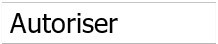 Cart=panierOpacBrowserOR depuis 25/01/2018OpacBrowserOR depuis 25/01/2018OpacBrowserOR depuis 25/01/2018 les adhérents à feuilleter à l'OPAC les autorités et les nuages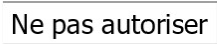 Script misc/cronjobs/build_browser_and_cloud.pl pour créer la liste de feuilletage (Progilone pour la 3.18)Pourquoi ne pas autoriser ? Pas de raison. Il est possible d’autoriser OR 25/01/2018Exemple Autoriser (test complet impossible): 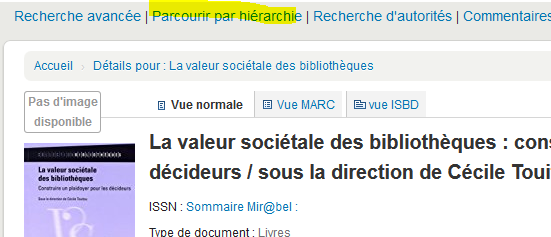 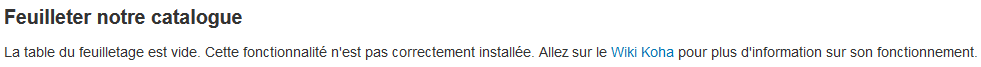 OR doit activer le cron le 25/01/2018.OpacBrowseResultsOR depuis le 25/01/2018OpacBrowseResultsOR depuis le 25/01/2018OpacBrowseResultsOR depuis le 25/01/2018 le parcours dans les résultats de recherche à partir du détail de la notice à l'OPAC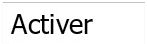 Aucune différence repérée entre Activer et Désactiver car OR doit activer le cron le 25/01/2018. OpacCloudOpacCloudOpacCloud un nuage de sujet dans l'OPAC (lancer misc/cronjobs/build_browser_and_cloud.pl pour le construire)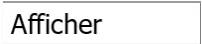 Valeur = AfficherOPACFinesTabOPACFinesTabOPACFinesTab les adhérents à avoir accès à l'onglet Amendes sur leur page Mon compte à l'OPAC.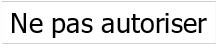 OpacHoldNotesMontrée le 29/01/2018OpacHoldNotesMontrée le 29/01/2018OpacHoldNotesMontrée le 29/01/2018 les usagers à ajouter une note au moment de faire une réservation.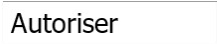 Avec Progilone = ne pas autoriser Autoriser =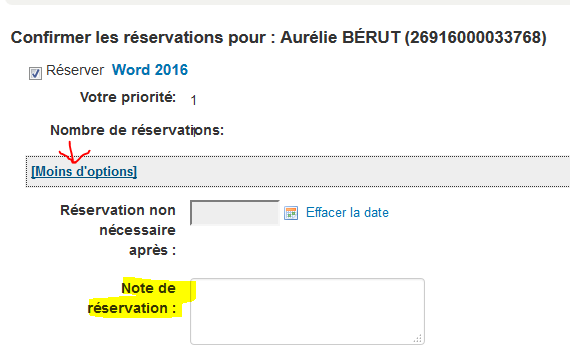 Ne pas autoriser = 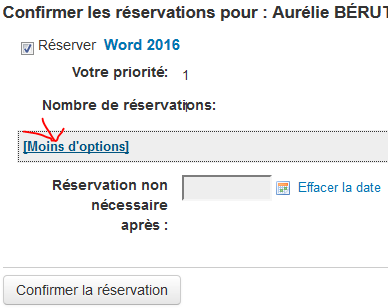 Valeur actuelle = AutoriserOPACISBDJaune depuis le 8/3/18OPACISBDJaune depuis le 8/3/18OPACISBDJaune depuis le 8/3/18opac.pref#OPACISBD# Utiliser le suivant comme modèle ISBD de l'OPAC: Cliquer pour modifierCode fourni par Progilone. A l’occasion, le modifier avec JM et et AMC. #181||{181a}|#182||{ : 182a}|<br /><br />#200||<b>{200a}{ [200b] }{. 200c}{ : 200e}{ = 200d}{. 200h}{, 200i}{ / 200f}{ ; 200g}|</b>#205|. - |{205a}{, 205b}{ = 205d}{ / 205f}{ ; 205g}|#207|. - |{207a}|#210|. - |{210a}{ :  210c}{, 210d}|#215|. - |{215a}{ :  215c}{ ; 215d}{ + 215e}|#225|. - ( |{225a}{ : 225e}{ = 225e}{ / 225f}{ ; 225g}{. 225h}{, 225i}{ ; 225v}{ ISSN 225x} ).|<br />#326|<br />|{326a}|<br />#300|<br />|{300a}|<br />#301|<br />|{301a}|<br />#302|<br />|{302a}|<br />#303|<br />|{303a}|<br />#304|<br />|{304a}|<br />#305|<br />|{305a}|<br />#306|<br />|{306a}|<br />#307|<br />|{307a}|<br />#308|<br />|{308a}|<br />#310|<br />|{310a}|<br />#311|<br />|{311a}|<br />#312|<br />|{312a}|<br />#314|<br />|{314a}|<br />#315|<br />|{315a}|<br />#316|<br />|{316a}|<br />#317|<br />|{317a}|<br />#318|<br />|{318a}|<br />#320|<br />|{320a}|<br />#321|<br />|{321a}|<br />#322|<br />|{322a}|<br />#323|<br />|{323a}|<br />#324|<br />|{324a}|<br />#325|<br />|{325a}|<br />#327|<br />|{327a}|<br />#328|<br />|{328a}|<br />#332|<br />|{332a}|<br />#333|<br />|{333a}|<br />#334|<br />|{334a}|<br />#336|<br />|{336a}|<br />#337|<br />|{337a}|<br />#339|<br />|{339a}|<br />#345|<br />|{345a}|<br />#330|<br /><br />|{330a}|<br /><br />#010|<br/>ISBN : |{010a}{(010b)}{ : 010d} {010z (erroné)}|#011|<br/>ISSN : |{011a}{(011b)}{ : 011d} {011z (annulé)}|#530| = |{530a}|<br />Proposition : simplifier (332, 333,334, etc. à suppr par exemple)OpacItemLocationMontrée le 29/01/2018OpacItemLocationMontrée le 29/01/2018OpacItemLocationMontrée le 29/01/2018Afficher 	 des exemplaires dans les résultats de recherche de l'OPAC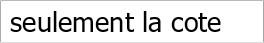 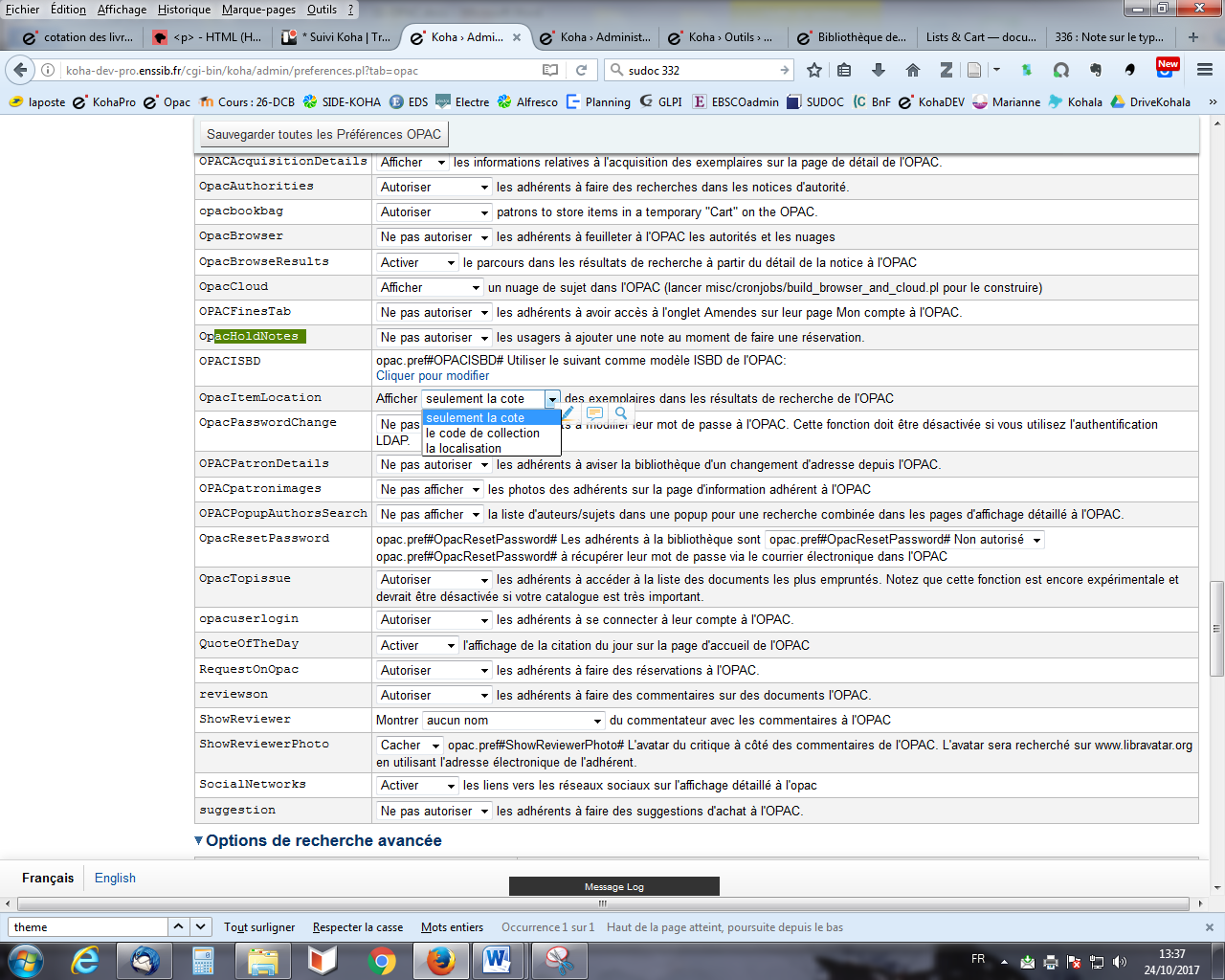 Affichage cote :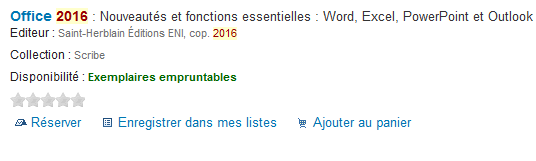 Affichage  localisation :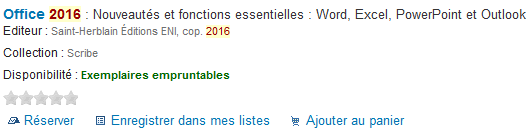 Affichage code de collection :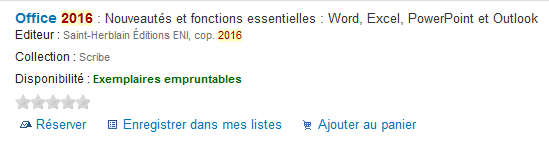 = soit pb avec base dév (24/10/13h45-50), soit bug Tester en prod le 22/11/17 : idem Pb feuille de style ?Retester le 01/03/18 avec même résultats donc GLPI 1684Cf testMalheureusement, OR indique le 05/03/2018 : cette préférence ce serait pour le Marc 21 (source F.Demians pour Kohala).Valeur actuelle = seulement la cote PEU IMPORTE INVALIDE EN UNIMARCOpacPasswordChangeOpacPasswordChangeOpacPasswordChange les adhérents à modifier leur mot de passe à l'OPAC. Cette fonction doit être désactivée si vous utilisez l'authentification LDAP.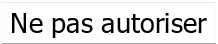 Valeur = Ne pas autoriserOPACPatronDetailsOPACPatronDetailsOPACPatronDetails les adhérents à aviser la bibliothèque d'un changement d'adresse depuis l'OPAC.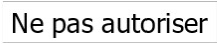 Scolarité, pour élèves enssib, Et pour extérieur ? et pour personnel ?Cf. PatronSelfRegistration et PatronSelfModificationBorrowerUnwantedFieldOR dit que c’est possible le 25/01/2018. Valeur actuelle = AutoriserOPACpatronimagesOPACpatronimagesOPACpatronimages les photos des adhérents sur la page d'information adhérent à l'OPAC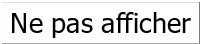 Valeur = Ne pas afficherOPACPopupAuthorsSearchOPACPopupAuthorsSearchOPACPopupAuthorsSearch la liste d'auteurs/sujets dans une popup pour une recherche combinée dans les pages d'affichage détaillé à l'OPAC.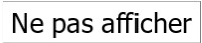 Pas vue de différence entre afficher et ne pas afficher de popup difficile à mettre en place car combiné avec feuille de style OR le 8/03/2018OpacResetPasswordOpacResetPasswordOpacResetPasswordopac.pref#OpacResetPassword# Les adhérents à la bibliothèque sont 	 opac.pref#OpacResetPassword# à récupérer leur mot de passe via le courrier électronique dans l'OPAC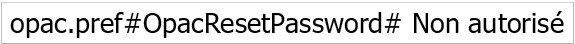 Courrier envoyé par Koha.  Je pense que ce paramètre est maintenant anodin puisque les adhérents n’ont plus accès à la page d’identification Koha et sont dirigés automatiquement vers CAS. Confirmé par OR le 25/01/2018OpacTopissueOR depuis le 25/01/2018OpacTopissueOR depuis le 25/01/2018OpacTopissueOR depuis le 25/01/2018 les adhérents à accéder à la liste des documents les plus empruntés. Notez que cette fonction est encore expérimentale et devrait être désactivée si votre catalogue est très important.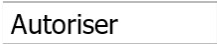 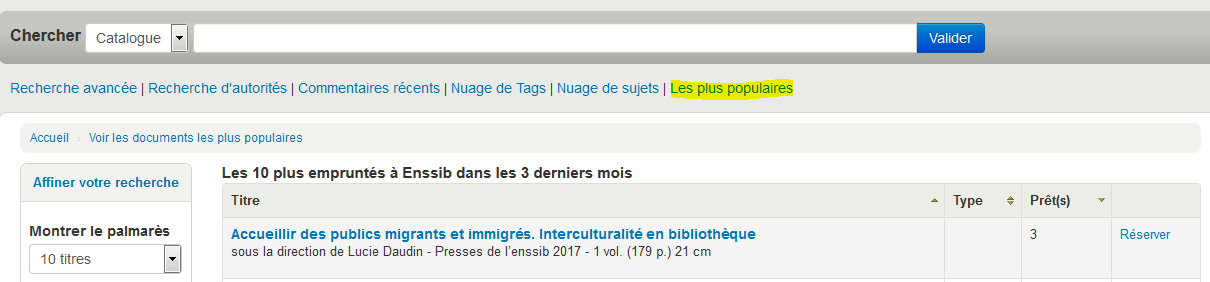 PB : le type n’est pas affiché (alors que 995$r (et 039$a et 995$y) renseignés)  !!!! OR doit modifier la feuille de style. Le 25/01/2018Attention : Vider table oldissues de temps en temps (mais pas trop souvent sinon pas de stats) Valeur = Autoriseropacuserloginopacuserloginopacuserlogin les adhérents à se connecter à leur compte à l'OPAC.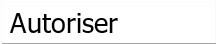 Valeur = AutoriserQuoteOfTheDayQuoteOfTheDayQuoteOfTheDay l'affichage de la citation du jour sur la page d'accueil de l'OPAC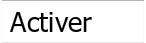 Citation (Accueil › Outils › Éditeur de Citations). Ne fonctionne que pour l’Opac. Le paramètre QuoteOfTheDay doit être activé. 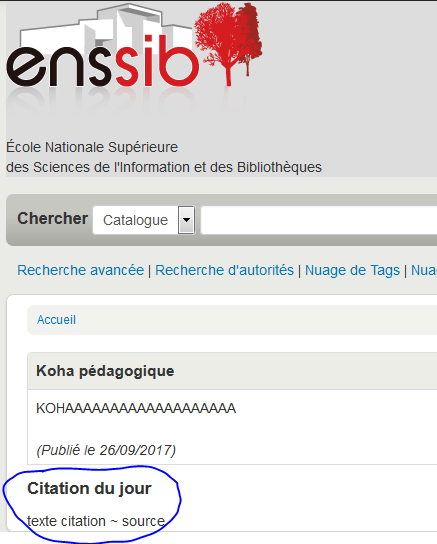 Valeur = ActiverRequestOnOpacRequestOnOpacRequestOnOpac les adhérents à faire des réservations à l'OPAC.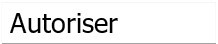 Valeur = AutoriserReviewsonMontrée le 29/01/2018ReviewsonMontrée le 29/01/2018ReviewsonMontrée le 29/01/2018 les adhérents à faire des commentaires sur des documents l'OPAC.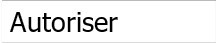 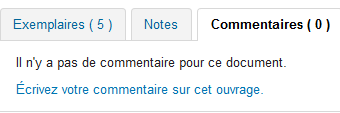 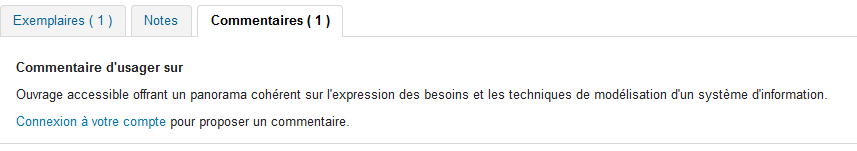 Désigner un modérateur : Pôle Ressources et ou Publics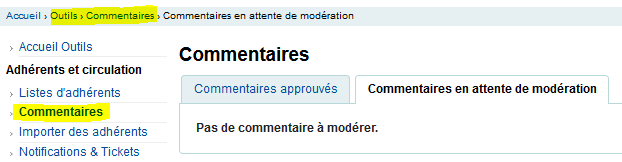 Valeur = AutoriserShowReviewerMontrée le 29/01/2018ShowReviewerMontrée le 29/01/2018ShowReviewerMontrée le 29/01/2018Montrer 	 du commentateur avec les commentaires à l'OPAC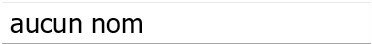 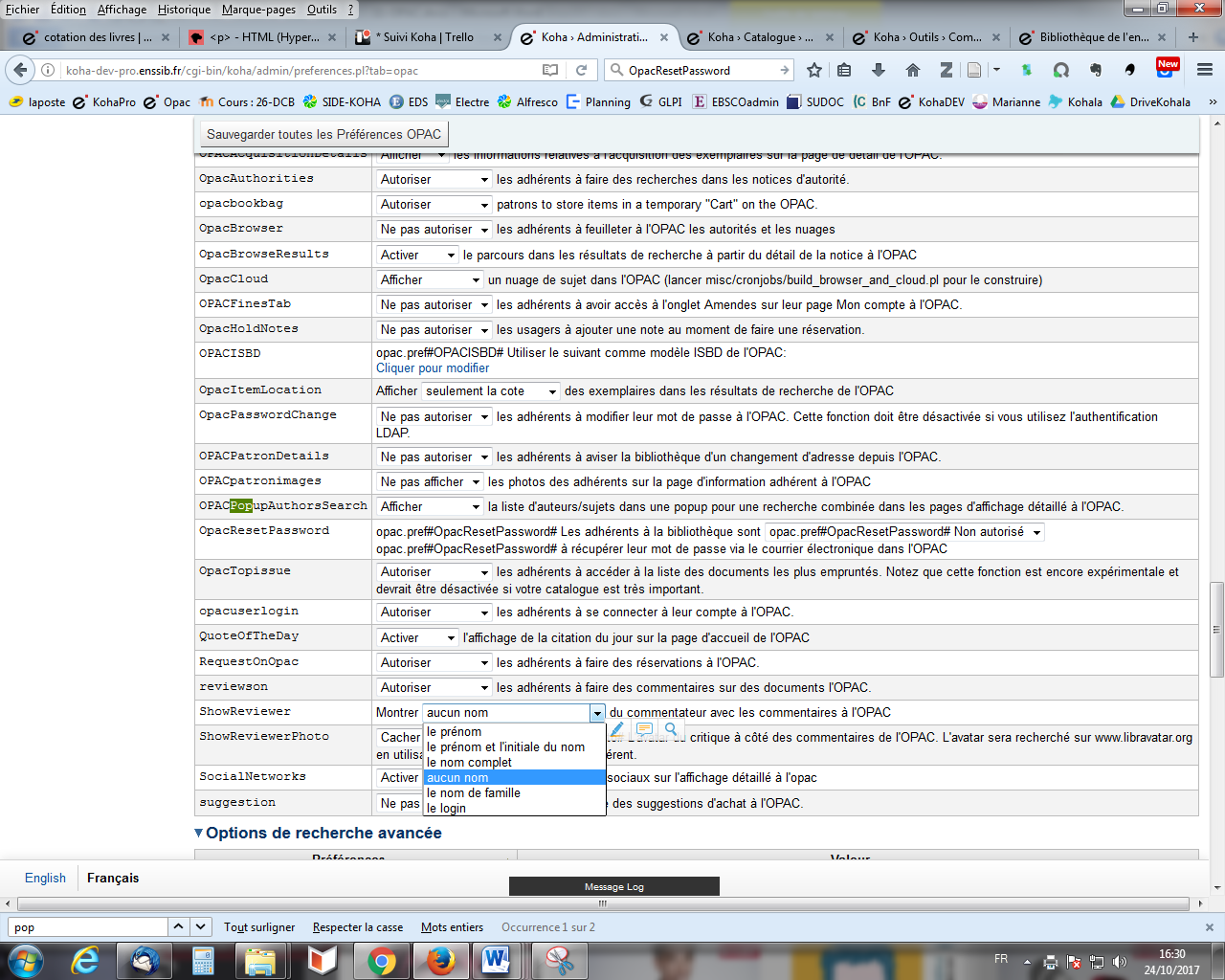 Exemple avec prénom :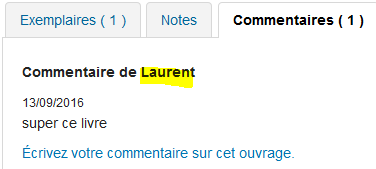 Valeur = Aucun nomShowReviewerPhotoShowReviewerPhotoShowReviewerPhoto opac.pref#ShowReviewerPhoto# L'avatar du critique à côté des commentaires de l'OPAC. L'avatar sera recherché sur www.libravatar.org en utilisant l'adresse électronique de l'adhérent.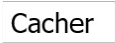 Valeur = CacherSocialNetworksMontrée le 29/01/2018SocialNetworksMontrée le 29/01/2018SocialNetworksMontrée le 29/01/2018 les liens vers les réseaux sociaux sur l'affichage détaillé à l'opac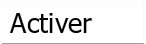 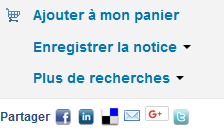 C’était auparavant Désactiver qui avait été retenu avec Progilone pour la 3.18Valeur = ActiverSuggestionMontrée le 29/01/2018 les adhérents à faire des suggestions d'achat à l'OPAC.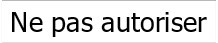 A voir selon l’utilisation ou non de la fonctionnalité suggestion de KohaValeur = Ne pas autoriserA tester : voir doc Suggestion d’acquisition dans S:\Mission SIDE\SIGB Koha\Koha 16.11\Plans Tests pour détails. Remarques : Attention à la communication avec le lecteur (mail expéditeur/contact/destinataire)Suivi des suggestions à organiser pour traitement (alerte, suppression)Pb : une suggestion en mode non connecté provoque une error serveurPb : raisons/motivation de la suggestion par le lecteur n’apparait pas dans le formulaire (bug ?)Stats à construire, pas de table old-suggestion, pas de connaissance directe de la catégorie du lecteur et pas de possibilité de réserver ou non dès la suggestionCode de suggestion à rentrer à la main au moment de la commande (donc si refus, pas d’info) les adhérents à faire des suggestions d'achat à l'OPAC.A voir selon l’utilisation ou non de la fonctionnalité suggestion de KohaValeur = Ne pas autoriserA tester : voir doc Suggestion d’acquisition dans S:\Mission SIDE\SIGB Koha\Koha 16.11\Plans Tests pour détails. Remarques : Attention à la communication avec le lecteur (mail expéditeur/contact/destinataire)Suivi des suggestions à organiser pour traitement (alerte, suppression)Pb : une suggestion en mode non connecté provoque une error serveurPb : raisons/motivation de la suggestion par le lecteur n’apparait pas dans le formulaire (bug ?)Stats à construire, pas de table old-suggestion, pas de connaissance directe de la catégorie du lecteur et pas de possibilité de réserver ou non dès la suggestionCode de suggestion à rentrer à la main au moment de la commande (donc si refus, pas d’info) les adhérents à faire des suggestions d'achat à l'OPAC.A voir selon l’utilisation ou non de la fonctionnalité suggestion de KohaValeur = Ne pas autoriserA tester : voir doc Suggestion d’acquisition dans S:\Mission SIDE\SIGB Koha\Koha 16.11\Plans Tests pour détails. Remarques : Attention à la communication avec le lecteur (mail expéditeur/contact/destinataire)Suivi des suggestions à organiser pour traitement (alerte, suppression)Pb : une suggestion en mode non connecté provoque une error serveurPb : raisons/motivation de la suggestion par le lecteur n’apparait pas dans le formulaire (bug ?)Stats à construire, pas de table old-suggestion, pas de connaissance directe de la catégorie du lecteur et pas de possibilité de réserver ou non dès la suggestionCode de suggestion à rentrer à la main au moment de la commande (donc si refus, pas d’info)PréférencesValeurOpacAdvSearchMoreOptionsMontrée le 29/01/2018Montrer les options pour la vue étendue  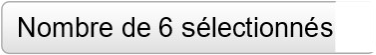 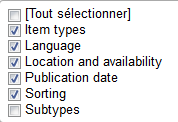 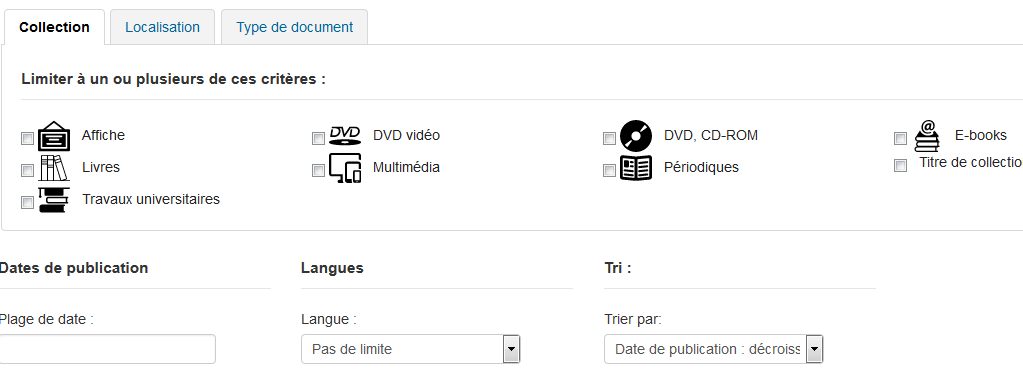 Avec Sorting et Subtypes : 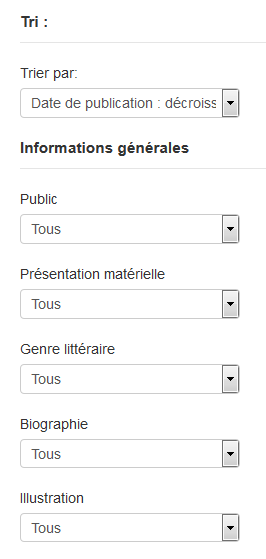 Proposition : laisser tel quelValeur =itemtype, language, location and avaibility, publication date, sortingOpacAdvSearchOptionsMontrée le 29/01/2018OR depuis le 25/01/2018Montrer les options de recherche 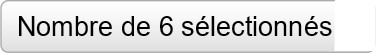 Aucune modification de l’affichage, quel que soit les options cochées ou non. Bug ?Bug ? Feuille de style ?Proposition : laisser tel quelOR doit regarder le 25/01/2018Valeur =itemtype, language, location and avaibility, publication date, sortingPréférencesValeurOPACShelfBrowser sur la page de détail l'option de parcours des étagères qui permet aux adhérents de voir les documents voisins sur l'étagère. Notez que cette fonction consomme une quantité non négligeable de ressources de votre serveur et ne devrait pas être activé si votre collection est très importante.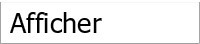 Valeur = AfficherShelfBrowserUsesCcode le code de collection (CCODE) des exemplaires pour trouver les exemplaires dans le parcours des étagères.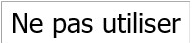 Parce que nous utilisons la cote. Utilisation de cn_sort (pas itemcallnumber)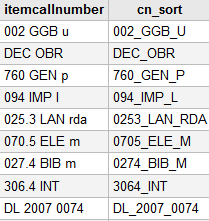 ShelfBrowserUsesHomeBranch le site de rattachement de l'exemplaire quand un exemplaire est trouvé pour le parcours de l'étagère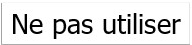 Valeur = Ne pas utiliserShelfBrowserUsesLocation la localisation de l'exemplaire dans le parcours des étagères.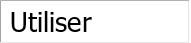 Valeur = UtiliserPréférencesValeurAllowPurchaseSuggestionBranchChoice aux adhérents de choisir un site quand ils font une suggestion d'achat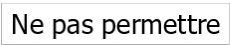 Valeur = PermettreBlockExpiredPatronOpacActions les adhérents expirés de réaliser des actions à l'OPAC telles que réservations et renouvellements. Notez que le paramètre défini dans la catégorie de l'adhérent l'emporte sur cette préférence.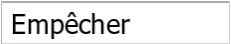 Valeur = EmpêcherMaxOpenSuggestions (cf. +bas)Montrée le 29/01/2018opac.pref#MaxOpenSuggestions# Limiter les adhérents à 	 opac.pref#MaxOpenSuggestions# suggestions libres. Laisser vide pour ne mettre aucune limite. **A noter :ce paramétrage ne concerne pas les suggestions anonymes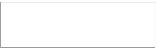 Limite ? Autoriserait-on les suggestions anonymes avec la fonctionnalité Koha ? OpacAllowPublicListCreation aux utilisateurs à l'OPAC de créer des listes publiques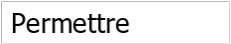 Valeur = PermettreOpacAllowSharingPrivateLists aux usagers de l'OPAC de partager des listes privées avec d'autres usagers.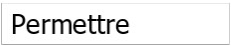 Valeur = PermettreOPACFineNoRenewalsN'autoriser les adhérents à renouveler leurs prêts à l'OPAC que s'ils ont moins de 	 EURO d'amende (laisser vide pour désactiver).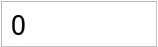 OpacHiddenItemsLQ depuis le 6/03/2018Cliquer pour modifieropac.pref#OpacHiddenItems# Définissez vos règles personnalisées pour empêcher la visibilité de certains exemplaires à partir du catalogue et de la recherche. La documentation pour écrire ces règles est disponible à l'adresse Koha wiki.Valeur = location: [ENSSIB]               itype: [2]               withdrawn: [1]Pb en cours. LQ depuis le 6/03/2018 (ticket). Nécessite de paramétrer le moteur de recherche (index) cf. wikiOpacRenewalAllowed les adhérents à renouveller eux-mêmes leurs emprunts à l'OPAC.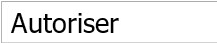 Valeur = AutoriserOpacRenewalBranchUtiliser  comme code de site (branchcode) à stocker dans la table des statistiques (statistics).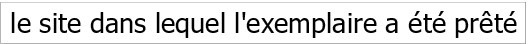 Valeur = UtiliserOPACSuggestionMandatoryFieldsMontrée le 29/01/2018opac.pref#OPACSuggestionMandatoryFields# Champs pouvant être obligatoires pour les suggestions d'acquisition des adhérents : opac.pref#OPACSuggestionMandatoryFields#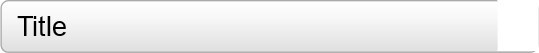 A noter: si aucune des options ci-dessus n'est sélectionnée, le champ "Titre" serait obligatoire de toute façon, par défaut.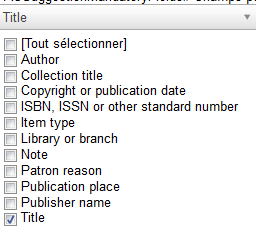 A voir selon l’utilisation ou non de la fonctionnalité suggestion de KohaOPACViewOthersSuggestions les suggestions d'achat des autres adhérents.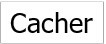 A voir selon l’utilisation ou non de la fonctionnalité suggestion de KohaSearchMyLibraryFirst les adhérents à faire des recherches à leur bibliothèque de rattachement.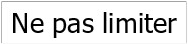 1 seule bibOpacItemHoldsLQ depuis le 25/01/2018Autoriser à réserver un exemplaire précis (pour les périodiques notamment) a été supprimé Comment ça marche maintenant ???Pas trouvé de paramètre « ItemHolds »Tentative en dév et en prod de réserver un télérama, un livres hebdo avec au moins un numéro emprunté =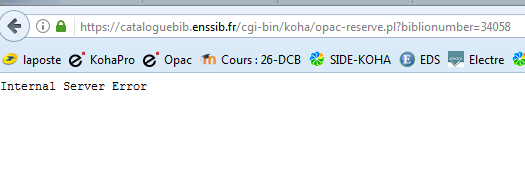 et un livre de calenges avec plusieurs exemplaires empruntés =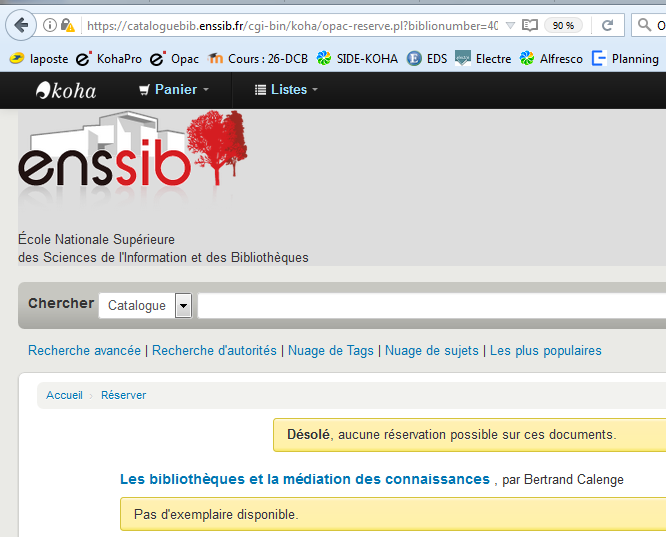 Selon LQ et OR il y a eu un ticket et le problème et réglé. Depuis le 25/01/2018. LQ vérifie.PréférencesValeurAllowPatronToSetCheckoutsVisibilityForGuarantor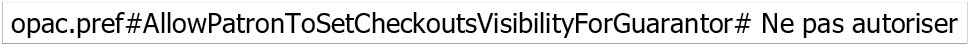 opac.pref#AllowPatronToSetCheckoutsVisibilityForGuarantor# adhérents de choisir leurs propres paramètres de confidentialité pour montrer les prêts de l'adhérent à son garant".AnonSuggestions (Cf .+haut)Montrée le 29/01/2018 les adhérents qui ne sont pas connectés à faire des suggestions d'achat.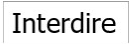 A voir selon l’utilisation ou non de la fonctionnalité suggestion de KohaAnonymousPatronMontrée le 29/01/2018Utiliser le n° d'adhérent (borrowernumber)  comme l'adhérent anonyme qui est utilisé pour les suggestions anonymes et l'historique de lecture.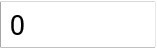 A voir selon l’utilisation ou non de la fonctionnalité suggestion de KohaEnableOpacSearchHistory l'historique des recherches de l'adhérent faites à l'OPAC.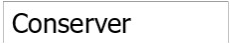 Valeur = ConserverOPACPrivacy les adhérents à choisir leurs propres paramètres de confidentialité pour leur historique de lecture. Cette option requiert d'activer les paramètres opacreadinghistory et AnonymousPatron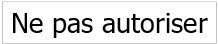 Valeur = Ne pas autoriseropacreadinghistory aux adhérents de voir l'historique de leurs prêts.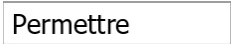 Valeur = PermettreStoreLastBorrower opac.pref#StoreLastBorrower#l le dernier adhérent rendre un document. Ce paramétrage est indépendant de opacreadinghistory/AnonymousPatron.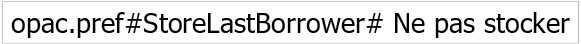 Test +CNILTrackClicks les liens sur lesquels les adhérents cliquent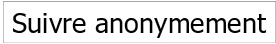 Progilone ne savait pas ce qu’il fallait mettre : autres possibilités : Suivre ; Ne pas suivre ou Suivre anonymementSert à compter le nombre de clics sur les liens 856 uniquement. Préférable d’utiliser Piwick selon OR le 8/03/2018PréférencesValeurRestrictedPageContentopac.pref#RestrictedPageContent# contenu HTML de votre page réservée Cliquer pour modifierRestrictedPageLocalIPsopac.pref#RestrictedPageLocalIPs# Accès à partir des adresses IP commençant par 	 opac.pref#RestrictedPageLocalIPs# pas besoin d'être authentifié (séparé par des virgules - ex: '127.0.0,127.0.1')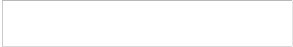 RestrictedPageTitleopac.pref#RestrictedPageTitle# Utiliser 	 opac.pref#RestrictedPageTitle# comme titre de votre page réservée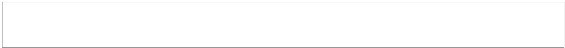 (apparaît dans le fil d'Ariane et en haut de la page réservée)PréférencesValeurEnablePayPalOpacPaymentsPayPalSandboxMode opac.pref#EnablePayPalOpacPayments# des adhérents à faire des paiements à partir de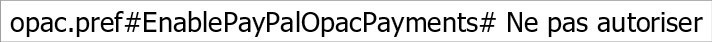 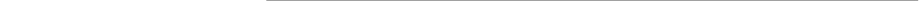 l'OPAC via PayPal dans 	 opac.pref#EnablePayPalOpacPayments# mode.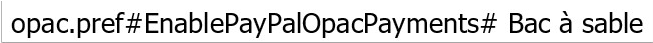                                                                               OU PRODPayPalChargeDescriptionopac.pref#PayPalChargeDescription# L'adhérent pourra voir les frais présentés comme 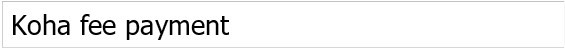 PayPalPwdopac.pref#PayPalPwd# Le mot de passe du compte PayPal pour recevoir des paiements est 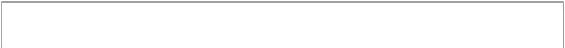 PayPalSignatureopac.pref#PayPalSignature# La signature du compte PayPal pour recevoir des paiements est 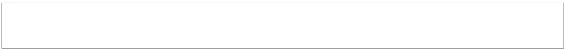 PayPalUseropac.pref#PayPalUser# L'adresse email pour recevoir des paiements PayPal est 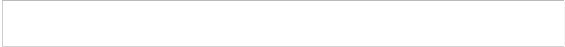 